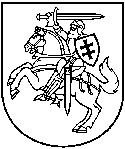 APLINKOS APSAUGOS AGENTŪRATARŠOS INTEGRUOTOS PREVENCIJOS IR KONTROLĖSLEIDIMAS Nr. T-Š.4-23/2016[1] [6] [7] [3] [9] [2] [8] [9] [0](Juridinio asmens kodas)UAB „Ekovalis“, Ventos g. 8, Mažeikiai, tel. 8 443 90503 (Ūkinės veiklos objekto pavadinimas, adresas, telefonas)UAB „Ekovalis“, Ventos g. 8, Mažeikiai, tel. 8 443 90503, 8 443 90502, faks. 8 443 90010, el. paštas: info@ekovalis.lt (Veiklos vykdytojas, jo adresas, telefono, fakso Nr., elektroninio pašto adresas)Leidimą (be priedų) sudaro 58 lapai.Išduotas 2016 m spalio     d.			A.V.		Direktorius              Robertas Marteckas	_______________________             (Vardas, pavardė)			        (Parašas)Šio leidimo parengti 3 egzemplioriai.Paraiška leidimui gauti ar pakeisti suderinta su: Nacionalinio visuomenės sveikatos centro prie Sveikatos apsaugos ministerijos Telšių departamentu 2016-07-15 raštu Nr. 2.8-300(25.8.18.8.11) (Derinusios institucijos pavadinimas, suderinimo data)I. BENDROJI DALIS1. Įrenginio pavadinimas, gamybos (projektinis) pajėgumas arba vardinė (nominali) šiluminė galia, vieta (adresas). UAB „Ekovalis“ pavojingų ir nepavojingų atliekų tvarkymo įrenginys, Ventos g. 8, Mažeikiai. Objekte gamyba nevykdoma. Objekto sandėlių (3 vnt.), atliekų smulkinimo patalpos bei irengimų ir įrenginių patalpų bendras plotas – 2011 m2, našumas – 1930 t. Atliekų tvarkymo įrenginio našumas – 12848,0 t/m, didžiausias vienu metu leidžiamas laikyti atliekų kiekis – 614,9375 t. Valymo įrenginių, skirtų pašalinti iš gamybinių nuotekų naftos produktus ir skendinčias medžiagas projektinis našumas – 12700,0 t/m., faktinis našumas -  9394,55 t/m.2. Ūkinės veiklos aprašymas.UAB „Ekovalis“ vykdoma veikla:- pavojingų ir nepavojingų atliekų surinkimas ir vežimas;- pavojingų ir nepavojingų atliekų laikymas;- pavojingų ir nepavojingų atliekų naudojimas;- naftos produktų rezervuarų valymas ir plovimas;- įmonių nuotekų valymo įrenginių valymas;- alyvų atliekų ir naftos produktais užterštų vandenų ir skysčių, panaudotų valymo įrenginių absorbcinių filtrų tvarkymas;- krovininių automobilių ir automobilinių cisternų, vežančių naftą ir naftos produktus, plovimas;- riebaluoto vandens tvarkymas.3. Veiklos rūšys, kurioms išduodamas leidimas:1 lentelė. Įrenginyje leidžiama vykdyti ūkinė veikla 4. Veiklos rūšys, kurioms priskirta šiltnamio dujas išmetanti ūkinė veikla, įrenginio gamybos (projektinis) pajėgumas. Ši veiklos rūšis nepriskiriama šiltnamio dujas išmetančiai ūkinei veiklai.5. Informacija apie įdiegtą vadybos sistemą.UAB „Ekovalis“ yra įdiegta aplinkos apsaugos vadybos sistema (ISO 14001-2004). Įmonėje už aplinkos apsaugos reikalavimų vykdymo organizavimą yra atsakingas direktorius. Už atliekų surinkimą, registravimą, pridavimą atliekas tvarkančioms įmonėms yra paskirtas direktoriaus pavaduotojas plėtrai. Už įmonės atliekų apskaitos tvarkymą yra atsakinga ekologė - chemikė. Už atliekų apskaitą ceche ir sandėliuose atsakinga ekologė - chemikė. Įmonės darbuotojų pareigos aplinkosaugos klausimais nurodytos bendrovės vidaus tvarkos taisyklėse. Specialiosios aplinkosauginės strategijos įmonė nėra paruošusi.6. Asmenų atsakomybė pagal pateiktą deklaraciją.UAB „Ekovalis“ direktorius Jonas Poliakas, tel. 8 443 90503.2 lentelė. Įrenginio atitikties GPGB palyginamasis įvertinimasII. LEIDIMO SĄLYGOS3 lentelė. Aplinkosaugos veiksmų planasKadangi UAB „Ekovalis“ pareiškiama veikla atitinka GPGB reikalavimus ir aplinkosaugos reikalavimų įgyvendinimo išlygų prašyti nereikia, šis skyrius nepildomas.7. Vandens išgavimas.UAB „Ekovalis“ vandens neišgauna. Vanduo, pagal sutartį, yra tiekiamas UAB „Mažeikių vandenys“ eksploatuojamais vandentiekio tinklais. Vanduo objekte yra naudojamas darbuotojų ūkio-buities reikmėms ir technologiniams procesams. Per metus planuojama sunaudoti iki 12500 m3 vandens. 8500 m3 bus naudojami gamybiniams poreikiams, likusieji 4000 m3 – buitininėms darbuotojų reikmėms.4 lentelė. Duomenys apie paviršinį vandens telkinį, iš kurio leidžiama išgauti vandenį, vandens išgavimo vietą ir leidžiamą išgauti vandens kiekį (lentelė nepildoma, nes vandens neišgauna)5 lentelė. Duomenys apie leidžiamą išgauti požeminio vandens kiekį (lentelė nepildoma, nes vandens neišgauna)8. Tarša į aplinkos orą.Objektas eksploatuoja katilinę ir naftos produktais užterštų medžiagų valymo įrenginius. Katilinėje yra sumontuotas 1 katilas „E-0,9“, kurio šiluminis našumas kūrenant kietąjį kurą ir biokurą - 0,9 MW, kūrenant skystąjį kurą – 0,6 MW. Per metus katilinėje planuojama sudeginti 294,0 t biokuro (medienos), 20,0 t kietojo kuro (akmens anglies) ir 6,0 t skystojo kuro (dyzelinio kuro ar mazuto). Teršalai šalinami per kaminą (022 taršos šaltinis). Į aplinkos orą patenka anglies monoksidas (A), azoto oksidai (A), sieros anhidridas (A) ir kietosios dalelės (A). Naftos produktais užterštų medžiagų valymo įrenginiuose valomos naftos produktais užterštos įvairios medžiagos. Atliekant teršalų inventorizaciją, 023, 024, 025 ir 026 taršos šaltiniuose buvo matuojami naftos angliavandeniliai (LOJ) ir sieros vandenilis. Nustatyta, kad per šiuos taršos šaltinius į aplinkos orą išsiskiria LOJ.6 lentelė. Leidžiami išmesti į aplinkos orą teršalai ir jų kiekis7 lentelė. Leidžiama tarša į aplinkos orą8 lentelė. Leidžiama tarša į aplinkos orą esant neįprastoms (neatitiktinėms) veiklos sąlygomsLentelė nepildoma, nes neįprastomis (neatitiktinėms) veiklos sąlygoms tarša nenumatoma.9. Šiltnamio efektą sukeliančios dujos (ŠESD).Lentelė nepildoma, nes įrenginys nepriklauso veiklos rūšims ir šaltiniams, iš kurių į atmosferą išmetamos ŠESD9 lentelė. Veiklos rūšys ir šaltiniai, iš kurių į atmosferą išmetamos ŠESD, nurodytos Lietuvos Respublikos klimato kaitos valdymo finansinių instrumentų įstatymo 1 priede10. Teršalų išleidimas su nuotekomis į aplinką ir (arba) kanalizacijos tinklus. Paviršinės (lietaus) nuotekos nuo įmonės UAB „Ekovalis“ teritorijos, kuri užima 0,5272 ha plotą, išleidžiamos į UAB „Mažeikių vandenys“ eksploatuojamus nuotekų tinklus pagal 2004-09-27 dieną pasirašytą sutartį dėl naudojimosi paviršinių (lietaus) nuotekų šalinimo tinklais. Sutarties kopija su UAB „Mažeikių vandenys“ dėl naudojimosi paviršinių (lietaus) nuotekų šalinimo tinklais 2004-09-27 d. pateikiama paraiškos priede Nr. 9. Leidžiamas išleisti didžiausias paviršinių nuotekų kiekis – 1372,83 m3/m. Buitinės-gamybinės UAB „Ekovalis“ nuotekos išleidžiamos į UAB „Mažeikių vandenys“ fekalinės kanalizacijos tinklus pagal 2005-12-12 d. pasirašytą vandens tiekimo ir nuotekų šalinimo sutartį Nr. 262. Sutarties punkte Nr. 2.1. nurodyta, kad tiekėjas t.y. UAB „Mažeikių vandenys“ įsipareigoja į nuotekų tinklus priimti UAB „Ekovalis“ 2000,0 m3 nuotekų, o punkte Nr. 5 tiekėjas taip pat sutinka priimti papildomą nuotekų kiekį, kuris nurodomas kiekvieną mėnesį pažymoje. Vandens tiekimo ir nuotekų šalinimo sutarties 2005-12-12, Nr. 262 kopija pateikiama paraiškos priede Nr. 8.  Numatomas išleisti didžiausias buitinių nuotekų kiekis – 4000,0 m3/metus, gamybinių nuotekų kiekis - 8500,0 m3/m.10 lentelė. Leidžiama nuotekų priimtuvo apkrova11 lentelė. Į gamtinę aplinką leidžiamų išleisti nuotekų užterštumasĮ gamtinę aplinką nuotekos neišleidžiamos.11. Dirvožemio apsauga. Reikalavimai, kuriais siekiama užkirsti kelią teršalų išleidimui į dirvožemį. UAB „Ekovalis“ poveikio dirvožemio ir gruntinių vandenų užterštumui ūkinė veikla nesukels, nes veikla vykdoma uždarame pastate, technologiniai procesai taip pat uždari, talpyklos ir inžinerinės sistemos hermetiškos. Duomenų apie žinomą teritorijos dirvožemio ar požeminio vandens užteršimą nėra, todėl šis punktas nepildomas.12. Atliekų susidarymas, naudojimas ir (ar) šalinimas:12 lentelė. Susidarančios atliekos13 lentelė. Leidžiamos naudoti atliekos (atliekas naudojančioms įmonėms)14 lentelė. Leidžiamos šalinti atliekos (atliekas šalinančioms įmonėms)Lentelė nepildoma, nes atliekos nešalinamos.15 lentelė. Leidžiamas laikinai laikyti atliekų kiekisLaikinai laikyti atliekų nenumatoma, lentelė nepildoma.16 lentelė. Leidžiamas laikyti atliekų kiekis13. Papildomos sąlygos pagal Atliekų deginimo aplinkosauginių reikalavimus, patvirtintus Lietuvos Respublikos aplinkos ministro 2002 m. gruodžio 31 d. įsakymu Nr. 699 (Žin., 2003, Nr. 31-1290; 2005, Nr. 147-566; 2006, Nr. 135-5116; 2008, Nr. 111-4253; 2010, Nr. 121-6185; 2013, Nr. 42-2082).Objekte atliekos nedeginamos, todėl šis punktas nepildomas.14. Papildomos sąlygos pagal Atliekų sąvartynų įrengimo, eksploatavimo, uždarymo ir priežiūros po uždarymo taisyklių, patvirtintų Lietuvos Respublikos aplinkos ministro 2000 m. spalio 18 d. įsakymu Nr. 444 (Žin., 2000, Nr. 96-3051), reikalavimus.Objekte atliekos nešalinamos, todėl šis punktas nepildomas.15. Atliekų stebėsenos priemonės.Nenumatomos.16. Reikalavimai ūkio subjektų aplinkos monitoringui (stebėsenai), ūkio subjekto monitoringo programai vykdyti.UAB  „Ekovalis“ privalo vykdyti katilinės taršos šaltinių išmetamų teršalų monitoringą pagal LAND 43-2013 reikalavimus.Įrenginio operatorius privalo ne rečiau kaip kas 5 metus atlikti požeminio vandens ir ne rečiau kaip kas 10 metų dirvožemio monitoringą pasirengiant naują arba papildant galiojančią monitoringo programą. Dirvožemio monitoringą atlikti neprivaloma, jei kompetentinga komisija (jos sudėtyje turi dalyvauti įrenginį kontroliuojančio RAAD atstovas) reguliariai, ne rečiau kaip kas 5 metus įvertina, kad įrenginio grindų danga nepažeista, o atliekų priėmimo, laikymo, pirminio apdorojimo įrenginiuose, esančių likučių ir nuotekų valymo arba laikymo įrenginiuose, krovimo priemonėse, įvairių operacijų matavimo (tikrinimo sistemose, registruojančiose ir atliekančiose atliekų apdorojimo sąlygų stebėseną), talpose, atliekų laikymo, pakrovimo, iškrovimo vietose taikomos priemonės išvengti sistemingo užteršimo pavojaus.Vadovaujantis Lietuvos Respublikos  aplinkos ministro 2009 m. rugsėjo 16 d. įsakymu Nr. D1-546 patvirtintais Ūkio subjektų aplinkos monitoringo nuostatais (toliau – Nuostatai) ir vėlesniais pakeitimais taršos šaltinių išmetamų/išleidžiamų teršalų monitoringo nenuolatinių matavimų duomenys, nurodyti šių Nuostatų 3 priede, už praėjusį kalendorinių metų ketvirtį, ne vėliau kaip per 30 dienų pasibaigus šiam laikotarpiui, pateikiami per informacinę sistemą „Aplinkos informacijos valdymo integruota kompiuterinė sistema“ (toliau – IS „AIVIKS“), įteikiami tiesiogiai, arba siunčiami paštu, elektroniniu paštu ar kitomis elektroninių ryšių priemonėmis.Aplinkos monitoringo ataskaita parengiama vadovaujantis šių Nuostatų 4 priedu. Aplinkos monitoringo ataskaitoje pateikiami praėjusių kalendorinių metų taršos šaltinių išmetamų/išleidžiamų teršalų monitoringo duomenų analizė bei išvados apie ūkio subjekto veiklos poveikį aplinkai. Aplinkos monitoringo atasakaita turi būti pateikiama Aplinkos apsaugos agentūrai kasmet, ne vėliau kaip iki einamųjų metų kovo 1 d., per IS „AIVIKS“, įteikiant ataskaitą ir jos skaitmeninę kopiją tiesiogiai, arba siunčiant paštu, elektroniniu paštu ar kitomis elektroninių ryšių priemonėmis.17. Reikalavimai triukšmui valdyti, triukšmo mažinimo priemonės. Sąlyga dėl reikalavimų triukšmui valdyti: vykdoma ūkinė veikla neturi viršyti Lietuvos higienos normoje HN 33:2011 „Triukšmo ribiniai dydžiai gyvenamuosiuose ir visuomeninės paskirties pastatuose bei jų aplinkoje“, patvirtintoje Lietuvos Respublikos sveikatos apsaugos ministro 2011 m. birželio 13 d. įsakymu Nr. V-604 „Dėl Lietuvos higienos norma HN 33:2011 „Triukšmo ribiniai dydžiai gyvenamuosiuose ir visuomeninės paskirties pastatuose bei jų aplinkoje“ patvirtinimo“, reglamentuojamų triukšmo ribinių dydžių gyvenamuosiuose ir visuomeninės paskirties pastatuose bei jų aplinkoje.18. Įrenginio eksploatavimo laiko ribojimas.Įrenginio padaliniai, cechai ar kt. įrenginio dalys, kurių darbo laikas gali būti apribotas, ir priežastys, jei dėl veiklos ypatumų neigiamo poveikio negalima apriboti kitomis priemonėmis. Specialios sąlygos (pvz., apriboti galimybę triukšmą skleidžiančią veiklą vykdyti savaitgaliais bei vakarais / naktimis (apdorojimas smėliu, apdorojimas garais ir kt.), gamybos proceso, iš kurio skleidžiamas triukšmas, pradžios / pertraukų laikas, kitos sąlygos).Nenumatomas.19. Sąlygos kvapams sumažinti, pvz., rezervuarų uždengimas / uždarymas, garų, susidarančių užpildant rezervuarus, surinkimas ir apdorojimas, tinkamas rezervuarų įrengimas, spalvos parinkimas (dėl šilumos absorbcijos tamsios spalvos padidina lakių medžiagų garavimą).Sąlyga kvapams mažinti: vykdoma ūkinė veikla neturi viršyti Lietuvos higienos normoje HN 121:2010 „Kvapo koncentracijos ribinė vertė gyvenamosios aplinkos ore“, patvirtintoje Lietuvos Respublikos sveikatos apsaugos ministro 2010 m. spalio 4 d. įsakymu Nr. V-858 „Dėl Lietuvos higienos norma HN 121:2010 „Kvapo koncentracijos ribinė vertė gyvenamosios aplinkos ore“ ir kvapų kontrolės gyvenamosios aplinkos ore taisyklių patvirtinimo“, reglamentuojamos didžiausios leidžiamos kvapo koncentracijos ribinės vertės gyvenamosios aplinkos ore.20. Kitos leidimo sąlygos ir reikalavimai pagal Taisyklių 65 punktą.Įrenginio teritorija, įskaitant atliekų laikymui skirtas vietas, privalo būti tvarkoma ir prižiūrima taip, kad būtų išvengta neteisėto ir atsitiktinio dirvožemio, paviršinio ir požeminio vandens užteršimo bet kokiais teršalais.Veiklos vykdytojas privalo vykdyti aplinkos monitoringą pagal patvirtintas ir reguliariai atnaujinamas programas. Įrenginio operatorius nuo šio leidimo išdavimo privalo ne rečiau kaip kas 5 metus atlikti požeminio vandens ir ne rečiau kaip kas 10 metų dirvožemio monitoringą pasirengiant naują arba papildant galiojančią monitoringo programą. Dirvožemio monitoringą atlikti neprivaloma, jei kompetentinga komisija (jos sudėtyje turi dalyvauti įrenginį kontroliuojančio RAAD atstovas) reguliariai, ne rečiau kaip kas 5 metus įvertina, kad įrenginio grindų danga nepažeista, o atliekų priėmimo, laikymo, pirminio apdorojimo įrenginiuose, esančių likučių ir nuotekų valymo arba laikymo įrenginiuose, krovimo priemonėse, įvairių operacijų matavimo (tikrinimo sistemose, registruojančiose ir atliekančiose atliekų apdorojimo sąlygų stebėseną), talpose, atliekų laikymo, pakrovimo, iškrovimo vietose taikomos priemonės išvengti sistemingo užteršimo pavojausVisi vykdomo aplinkos monitoringo taškai (požeminio vandens paėmimo šuliniai ir dirvožemio paėmimo) turi būti saugiai įrengti, pažymėti ir saugojami nuo atsitiktinio jų sunaikinimo.Visi monitoringo (stebėsenos) rezultatai turi būti registruojami, apdorojami ir atitinkamai pateikiami, kad kompetentinga kontroliuojanti institucija galėtų patikrinti, ar laikomasi leidime nurodytų eksploatacijos sąlygų ir išmetamų teršalų ribinių verčių.Iki pilno veiklos nutraukimo veiklos vietos būklė turi būti pilnai sutvarkyta, kaip numatyta įrenginio projekte, planuose ir reglamentuose. Rengdamasis galutinai nutraukti veiklą, jos vykdytojas privalo įvertinti dirvožemio ir požeminių vandenų užterštumo būklę pavojingų medžiagų atžvilgiu. Jei dėl įrenginio eksploatavimo pastarieji labai užteršiami šiomis medžiagomis, ir jų būklė skiriasi nuo pirminės būklės eksploatavimo pradžioje, veiklos vykdytojas turi imtis būtinų priemonių dėl tos taršos, siekdamas atkurti tą eksploatavimo vietos būklę.Įrenginio personalas turi būti supažindintas su atliekų naudojimo ir šalinimo techniniu reglamentu ir griežtai laikytis jo reikalavimų.Atliekų priėmimo bei kitos procedūros ir įrašų turinys turi būti aiškiai nustatyti, saugojami ir laisvai prieinami kontroliuojančioms institucijoms.Gamtinių resursų, įskaitant vandens, sunaudojimas, atliekų tvarkymas, teršalų į aplinką išmetimas turi būti reguliariai apskaitomi ir registruojami atitinkamuose žurnaluose arba kompiuterinėse sistemose ir laisvai prieinami kontroliuojančioms institucijoms. Veiklos vykdytojas privalo pranešti Aplinkos apsaugos agentūrai ir Šiaulių regiono aplinkos apsaugos departamentui apie bet kokius planuojamus įrenginio pobūdžio arba veikimo pasikeitimus ar išplėtimą, kuris gali daryti neigiamą poveikį aplinkai. Veiklos vykdytojas privalo pranešti Šiaulių regiono aplinkos apsaugos departamentui apie pažeistas šio leidimo sąlygas, didelį poveikį aplinkai turintį incidentą arba avariją ir nedelsiant imtis priemonių apriboti poveikį aplinkai ir žmonėms ir užkirsti kelią galimiems incidentams ir avarijoms ateityje.TARŠOS INTEGRUOTOS PREVENCIJOS IR KONTROLĖS LEIDIMO NR. T-Š.4-23/2016 PRIEDAI1. UAB „Ekovalis“ paraiška TIPK leidimui gauti.2. UAB „Ekovalis“  atliekų naudojimo ir šalinimo techninis reglamentas.3. UAB „Ekovalis“ veiklos nutraukimo planas.4. UAB „Ekovalis“ aplinkos monitoringo programa.5. Susirašinėjimo dokumentai.2016 m. spalio 3 d.(Priedų sąrašo sudarymo data)AAA direktorius   	 	 Robertas Marteckas            		________________		(Vardas, pavardė)			     	 (parašas)	A. V.Įrenginio pavadinimasĮrenginyje leidžiamos vykdyti veiklos rūšies pavadinimas pagal Taisyklių 1 priedą ir kita tiesiogiai susijusi veikla12Pavojingų atliekų tvarkymas5.1. pavojingų atliekų šalinimas arba naudojimas, kai pajėgumas didesnis kaip 10 tonų per dieną, įskaitant vieną ar daugiau šių veiklos rūšių:5.1.1. biologinį apdorojimą;5.1.2. fizikinį cheminį apdorojimą;Eil. Nr.Poveikio aplinkai kategorijaNuoroda į ES GPGB informacinius dokumentus, anotacijasGPGB technologijaSu GPGB taikymu susijusios vertės, vnt.AtitiktisPastabos12345671Oras, vanduo, dirvožemisInformacinis dokumentas apie atliekų apdorojimo  geriausius prieinamus gamybos būdus 2006 rugpjūčio mėn. 5 skyriusįgyvendinti ir laikytis aplinkos valdymo sistemos (AVS), apimančios, atsižvelgiant į individualias aplinkybes, tokias savybes: (žr. 4.1.2.8 skirsnį):vyriausios administracijos priimta aplinkosaugos politika konkrečiam įrenginiui (vyriausios administracijos pasiryžimas laikomas būtina sėkmingo kitų AVS funkcijų taikymo sąlyga);reikiamų procedūrų planavimas ir sukūrimas;procedūrų įgyvendinimas, ypatingą dėmesį skiriant:struktūrai ir atsakomybei,mokymui, žinioms ir kompetencijai,ryšiams,darbuotojų dalyvavimui,dokumentavimui,veiksmingai proceso kontrolei,priežiūros programai,pasiruošimui reaguoti į avarijas,aplinkosaugai skirtų teisės aktų laikymosi užtikrinimui;veiksmingumo tikrinimas ir taisomieji veiksmai, ypatingą dėmesį skiriant:stebėjimui ir matavimui,korekciniams ir prevenciniams veiksmams,įrašų laikymui,nepriklausomam (jei įgyvendinama) vidaus auditui, turinčiam nustatyti, ar aplinkos valdymo sistema atitinka suplanuotus susitarimus ir buvo tinkamai įgyvendinta ir prižiūrima;vyriausios administracijos atliekama peržiūra.pagalbinės priemonėmis, bet jų nebuvimas paprastai laikomas nesuderinamu su GPGB. Šie trys papildomi žingsniai yra tokie:valdymo sistemą ir audito procedūrą turi patikrinti ir patvirtinti akredituota sertifikavimo įstaiga arba išorinis tikrintojas;turi būti rengiama ir skelbiama (ir galbūt tvirtinama išorinio tikrintojo) reguliari aplinkosauginė ataskaita, aprašanti visus su aplinkosauga susijusius įrenginio aspektus bei taip leidžianti kasmet atlikti palyginimą su aplinkosaugos tikslais ir siekiais bei su sektoriui taikomomis gairėmis, jei taikoma;turi būti įgyvendinta ir išlaikoma tarptautiniu mastu pripažįstama savanoriška sistema, pvz., EMAS arba EN ISO 14001:1996. Šis savanoriškas žingsnis suteiktų daugiau patikimumo AVS. Ypač didelį patikimumą suteikia EMAS, apimanti visus pirmiau išvardytus bruožus. Tačiau ne mažiaus veiksmingos gali būti ir nestandartinės sistemos, su sąlyga, kad jos tinkamai suprojektuojamos ir įgyvendinamos.atsižvelgti į tokias galimas AVS savybes:atsižvelgti į poveikį aplinkai, daromą galiausiai įvyksiančio įrenginio uždarymo, naujo įrenginio projektavimo etapu;atsižvelgti į švaresnių technologijų kūrimą;jei įgyvendinama, reikia reguliariai nustatyti gaires sektoriui, įskaitant energetinį efektyvumą ir energijos taupymo veiklą, naudojamų medžiagų pasirinkimą, emisijas į orą, į vandenį išmetamas atliekas, vandens naudojimą ir atliekų generavimą.Atitinka. Įmonėje yra įdiegta aplinkos apsaugos vadybos sistema ISO 14001-2004.2Oras, vanduo, dirvožemisužtikrinti pateikimą išsamios informacijos apie vietoje atliekamą veiklą. Išsamus tokios informacijos aprašymas pateikiamas toliau nurodytoje dokumentacijoje (žr. 4.1.2.7 skirsnį, tai taip pat susiję su GPGB Nr. 1.g);atliekų tvarkymo metodų ir procedūrų, naudojamų įrenginyje, aprašymai;pagrindinių įrenginio elementų diagramos, jei jie svarbūs aplinkosaugai, kartu su proceso sekos diagramomis (scheminėmis);išsamus cheminių reakcijų ir jų reakcijos kinetinės / energinės pusiausvyros aprašymas;kontrolės sistemos filosofijos aprašymas ir kaip kontrolės sistema apima aplinkos stebėjimo informaciją;išsami informacija apie tai, kaip vykdoma apsauga esant nenormalioms veikimo sąlygoms, pvz., trumpalaikiams sustabdymams, paleidimams ir išsijungimams;naudojimo instrukcija;veikimo dienoraštis (susijęs su GPGB Nr. 3);kasmetinė atliktų veiksmų ir apdorotų atliekų ataskaita. Kasmetinėje ataskaitoje taip pat turėtų būti ketvirtinė atliekų ir likučių srautų balansinė ataskaita, įskaitant pagalbines medžiagas, naudojamas kiekvienoje vietoje (susiję su GPGB Nr. 1.g);Atitinka. Įmonė turi pasirengusi ir pasitvirtinusi atliekų naudojimo ar šalinimo techninį reglamentą ir atskiras instrukcijas skirtas atliekų tvarkymui kuriame nurodomi visi atliekų tvarkymo procesai, kurie apima: atliekų tvarkymo metodų ir procedūrų, naudojamų įrenginyje, aprašymus;pagrindinių įrenginio elementų diagramas kartu su proceso sekos diagramomis (scheminėmis); naudojimo instrukcija;kasmetinė atliktų veiksmų ir apdorotų atliekų ataskaita.3Oras, vanduo, dirvožemisturi veikti gera ruošos procedūra, taip pat apimanti priežiūros procedūrą, bei adekvati mokymo programa, apimanti prevencinius veiksmus, kurių darbuotojai turi imtis dėl sveikatos ir saugos bei pavojų aplinkai (žr. 4.1.1.4, 4.1.1.5, 4.1.2.5, 4.1.2.10, 4.1.4.8 ir 4.1.4.3 skirsnius);Atitinka. Visi darbuotojai įdarbinimo metu praeina specialius apmokymus susijusius su prevenciniais veiksmais, kurių darbuotojai turi imtis dėl sveikatos ir saugos bei pavojų aplinkai.4Oras, vanduo, dirvožemisreikia stengtis išlaikyti glaudžius santykius su atliekų gamintoju / savininku, kad kliento darbo vietoje būtų įgyvendinamos priemonės, leidžiančios pasiekti reikalaujamos atliekų kokybės, kuri būtina, kad būtų galima vykdyti atliekų tvarkymo procesą (žr. 4.1.2.9 skirsnį);Atitinka. Įmonėje palaikomi ryšiai su klientais, kurie pristato atliekas tvarkymui į įmonę. Informacija apie jų atliekų sudėtį, kilmę yra gaunama su atliekų siunta.5Oras, vanduo, dirvožemisnuolat turi būti prieinamas ir budėti pakankamas reikiamos kvalifikacijos personalas. Visi darbuotojai turi būti apmokyti atlikti konkrečius darbus ir toliau kelti savo kvalifikaciją (žr. 4.1.2.10 skirsnį. Tai susiję su GPGB Nr. 3);Atitinka. Visi darbuotojai prie pradedant darbą įmonėje yra apmokomi atlikti konkrečias operacijas susijusias su atliekų tvarkymu.6Oras, vanduo, dirvožemisturėti konkrečių žinių apie atliekų pristatymą. Tokios žinios turi apimti atliekų pašalinimą, atliksimus tvarkymo darbus, atliekų tipą, atliekų kilmę, aptariamą procedūrą (žr. GPGB Nr. 7 ir 8) ir riziką (susijusią su atliekų pašalinimu ir tvarkymu) (žr. 4.1.1.1 skirsnį). Rekomendacijos kai kuriais iš šių klausimų pateikiamos 4.2.3, 4.3.2.2 ir 4.4.1.2 skirsniuose);Atitinka. Įmonė renka informacija apie kiekvieną pristatoma atliekų siuntą. Informacija pateikiama kartu su atliekų siunta.7Oras, vanduo, dirvožemisįgyvendinti pirminio priėmimo procedūrą, kurią sudarytų bent toliau išvardyti elementai (žr. 4.1.1.2 skirsnį):atgabenamų atliekų testai atsižvelgiant į planuojamą tvarkymo metodą;reikia užtikrinti, kad būtų gaunama visa reikalinga informacija apie procesą (procesus), kuriame susidaro atliekos, įskaitant proceso kintamumą. Personalas, dirbantis pirminio priėmimo procedūroje, turi savo profesijos ir (arba) patirties dėka pajėgti išspręsti visus reikiamus klausimus, susijusius su atliekų perdirbimu perdirbimo įmonėje;sistema, pateikianti reprezentatyvų atliekų mėginį (mėginius) iš tokias atliekas kuriančio gamybos proceso iš dabartinio jų turėtojo bei tokį mėginį analizuojanti;sistema, skirta kruopščiam patikrinimui (jei tiesiogiai nebendraujama su atliekų gamintoju) informacijos, gautos pirminio priėmimo etapu, įskaitant atliekų gamintojo informaciją pasiteirauti bei tinkamą atliekų aprašą, kuriame pateikiama jų sudėtis ir pavojingumo laipsnis;reikia užtikrinti, kad būtų nurodomas atliekų kodas pagal Europos atliekų sąrašą (EWL);reikia nustatyti tinkamą tvarkymo būdą visoms įrenginyje gaunamoms atliekoms (žr. 4.1.2.1 skirsnį) identifikuojant tinkamą tvarkymo metodą kiekvienam naujam atliekų tyrimui ir turint aiškią metodologiją atliekoms įvertinti, kuri atsižvelgtų į atskirų atliekų fizines ir chemines savybes bei į sutvarkytų atliekų specifikacijas.Atitinka. Priimant atliekas atsižvelgiama į tai:kad būtų gaunama visa reikalinga informacija apie procesą (procesus), kuriame susidaro atliekos, įskaitant proceso kintamumą. Personalas, dirbantis pirminio priėmimo procedūroje, turi savo profesijos ir (arba) patirties dėka pajėgti išspręsti visus reikiamus klausimus, susijusius su atliekų perdirbimu įmonėje;nurodomas atliekų kodas pagal Europos atliekų sąrašą (EWL);būtu nustatyta tinkamas atliekų tvarkymo būdas visoms įrenginyje gaunamoms atliekoms identifikuojant tinkamą tvarkymo metodą kiekvienam naujam atliekų tyrimui ir turint aiškią metodologiją atliekoms įvertinti, kuri atsižvelgtų į atskirų atliekų fizines ir chemines savybes bei į sutvarkytų atliekų specifikacijas.8Oras, vanduo, dirvožemisįgyvendinti priėmimo procedūrą, kurią sudarytų bent toliau išvardyti punktai (žr. 4.1.1.3 skirsnį):aiški ir apibrėžta sistema, leidžianti operatoriui priimti atliekas priimančiajame įrenginyje tik jei nustatomas apibrėžtas tvarkymo išeigos tvarkymo metodas ir atsikratymo / panaudojimo maršrutas (žr. pirminį priėmimą GPGB Nr. 7). Kalbant apie priėmimo planavimą, reikia užtikrinti, kad reikiamos saugojimo (žr. 4.1.4.1 skirsnį), tvarkymo pajėgumo ir išsiuntimo sąlygos (pvz., išeigos priėmimo kitame įrenginyje kriterijai) taip pat būtų paisomos;turi veikti priemonės, leidžiančios visiškai dokumentuoti ir tvarkyti priimtinas atliekas, kurios atvežamos į vietą, pvz., išankstinio užsakymo sistema, užtikrinanti, kad turima pakankamai pajėgumų;aiškūs ir nedviprasmiški atliekų atmetimo ir visų neatitikčių atskaitos kriterijai;sistema, nustatanti maksimalią atliekų, kurias galima saugoti įmonėje, ribą (susiję su GPGB Nr. 10.b, 10.c, 27 ir 24.f);vizuali atgabenamų atliekų apžiūra, siekiant patikrinti, ar jos atitinka aprašymą, gautą vykdant pirminio priėmimo procedūrą. Tam tikroms skystoms ir pavojingoms atliekoms šis GPGB netaikoma (žr. 4.1.1.3 skirsnį).Atitinka.  Priimant atliekas yra įdiegti šie principai:Pilnai įdiegtos priemonės leidžiančios visiškai dokumentuoti ir tvarkyti priimtinas atliekas, kurios atvežamos į vietą.Sistema leidžia nustatyti atliekų atmetimo ir neatitikčių atskaitos kriterijus.Nustatyta nustatanti maksimalią atliekų, kurias galima saugoti įmonėje, ribą.9Oras, vanduo, dirvožemisįgyvendinti skirtingas mėginių ėmimo procedūras visiems atgabenamiems indams su atliekomis, pateikiamiems atskirai ir (arba) konteineriuose. Šios mėginių ėmimo procedūros gali apimti tokius punktus (žr. 4.1.1.4 skirsnį):mėginių ėmimo procedūros, grindžiamos rizikos metodu. Keli svarstytini elementai yra atliekų tipas (pvz., pavojingos ar nepavojingos) ir kliento pažinimas (pvz., atliekų gamintojas);tikrinami reikiami fiziniai ir cheminiai parametrai. Reikiami parametrai yra susiję su žiniomis apie atliekas, kurių reikia kiekvienu atveju (žr. GPGB Nr. 6);atliekų medžiagų registravimas;turi veikti skirtingos mėginių ėmimo procedūros piltiniams kroviniams (skysčiams ir kietiesiems kūnams), dideliems ir mažiems konteineriams bei smulkioms laboratorinėms atliekoms. Kuo daugiau konteinerių, tuo daugiau mėginių reikia imti. Ypatingomis situacijomis reikia patikrinti visus smulkius konteinerius, lyginant su juos lydinčiais dokumentais. Tokia procedūra turėtų numatyti mėginių skaičiaus ir konsolidacijos laipsnio registravimo sistemą;išsami informacija apie mėginių ėmimą cilindruose paskirtos saugojimo vietos ribose, pvz., trukmė po gavimo;mėginiai imami iki priėmimo;įrenginyje turi būti saugojami įrašai apie kiekvieno krovinio mėginių ėmimo režimą, kartu su įrašu apie kiekvieno pasirinkimo pagrindimą;sistema, nustatanti ir registruojanti:tinkamą vietą mėginių ėmimo punktams,ištirto indo talpą (jei mėginiai imami iš cilindrų, papildomas parametras būtų visas cilindrų skaičius),mėginių skaičių ir konsolidacijos laipsnį,darbo sąlygas mėginių ėmimo metu.sistema, užtikrinanti, kad atliekų mėginiai būtų analizuojami (žr. 4.1.1.5 skirsnį);jei aplinkos temperatūra yra žema, gali prireikti laikinos saugojimo vietos, kurioje būtų galima imti mėginius po atliekų atšildymo. Tai gali turėti įtakos kai kurių pirmiau išvardytų punktų tinkamumui šiame GPGB (žr. 4.1.1.5 skirsnį);Atitinka. Įmonė, gavusi atliekų siuntą, gauna ir informaciją apie atliekų sudėtį, kilmę. Atliekos priimamos esant žinomam atliekos kodui, sudėčiai, kitu atveju atliekos gražinamos tiekėjui ar perduodamos atliekų tvarkytojui turinčiam teisę tokias atliekas tvarkyti. 10Oras, vanduo, dirvožemisturi veikti priėmimo įranga, apimanti bent tokius punktus (žr. 4.1.1.5 skirsnį):turi veikti laboratorija, kurioje visi mėginiai analizuojami GPGB reikiamu greičiu. Paprastai tam reikia patikimos kokybės užtikrinimo sistemos, kokybės kontrolės metodų ir tinkamų įrašų analizių rezultatams saugoti išlaikymo. Dažnai tai reiškia, kad laboratorija turi būti vietoje, ypač skirtos pavojingoms atliekoms;turi būti speciali karantininė atliekų saugojimo teritorija bei rašytinės procedūros nepriimtoms atliekoms valdyti. Jei patikrinimas ar analizė rodo, kad atliekos neatitinka priėmimo kriterijų (įskaitant, pvz., pažeistus, korozijos sugadintus ar etiketėmis nepažymėtus cilindrus), joje galima saugiai tokias atliekas saugoti. Toks saugojimas ir tokios procedūros turi būti suprojektuotos ir valdomos taip, kad skatintų spartų valdymą (paprastai per kelias dienas ar greičiau) ieškant sprendimo tokioms atliekoms;turi būti aiški procedūra, skirta atliekoms, jei tyrimas ir (arba) analizė įrodo, kad jos netenkina įmonės priėmimo kriterijų arba neatitinka atliekų aprašymo, gauto pirminio priėmimo procedūros metu. Ši procedūra turėtų apimti visas priemones, kurių reikalaujama leidime arba nacionaliniuose / tarptautiniuose teisės aktuose informuoti kompetentingas institucijas, saugiai saugoti pristatytas atliekas bet kokį pereinamąjį laikotarpį arba atmesti atliekas ir grąžinti jas atliekų gamintojui arba į bet kokią kitą patvirtintą paskirties vietą;atliekos turi būti perkeliamos į saugojimo teritoriją tik po atliekų priėmimo procedūros (susiję su GPGB Nr. 8);tikrinimo, iškrovimo ir mėginių ėmimo vietos turi būti pažymėtos teritorijos plane;turi veikti sandari drenažo sistema (susiję su GPGB Nr. 63);sistema, užtikrinanti, kad montavimo personalas, dalyvaujantis mėginių ėmimo, tikrinimo ir analizės procedūrose būti tinkamos kvalifikacijos ir pakankamai apmokytas, o mokymas būtų reguliariai atnaujinamas (susiję su GPGB Nr. 5);kiekvienam konteineriui šiame etape turi būti taikomas atliekų sekimo sistemos unikalus identifikatorius (etiketė / kodas). Identifikatoriuje turi būti nurodoma bent atvykimo į teritoriją data ir atliekų kodas (susiję su GPGB Nr. 9 ir 12).Atitinka. Priimamų atliekų sudėtis žinoma, todėl papildomi tyrimai vykdomi tik kilus įtarimams dėl atliekų sudėties. Nesant tikslios informacijos apie atliekų sudėtį, pavojingos medžiagos koncentracija gali būti imamas atliekų mėginys ir vežamas į laboratoriją, siekiant nustatyti atliekos pavojingas sudedamasis dalis, jos koncentraciją, bet kokiu atveju atliekamas atliekų siuntos kontrolinis mėginys, siekiant nustatyti atliekos tvarkymo būdą. Įmonė turi sudariusi sutartis su cheminius tyrimus atliekančiomis laboratorijomis, kurios greitai ir kokybiškai atlieka laboratorinius tyrimus.Atliekos į laikymo vietas iškraunamos po dokumentacijos patikrinimo.Mėginiai imami kvalifikuotai apmokytos aptarnaujančio personalo.Atliekos konteineriuose ir laikymo vietose atitinkamai pažymėtos atitinkamais atliekų kodais.11Oras, vanduo, dirvožemisanalizuoti išvežamas atliekas remiantis reikiamais parametrais, kurie yra svarbūs gaunančiajai įmonei (pvz., sąvartynui, deginimo krosniai) (žr. 4.1.1.1 skirsnį;Atitinka. Informacija apie išvežamas atliekas, gautą produkciją, jų kokybę tolimesniems užsakovams yra žinoma.Išvalius naftos produktais užterštą gruntą, vandenį imamas kontrolinis mėginys tyrimams po valymo, po to perduodant išvalytą gruntą, krovinys užaktuojamas, pasirašomas priėmimo-perdavimo aktas.12Oras, vanduo, dirvožemisturėti veikiančią sistemą, garantuojančią atliekų tvarkymo atsekamumą. Gali prireiktų skirtingų procedūrų siekiant atsižvelgti į fizines ir chemines atliekų savybes (pvz., skystos, kietos), AT proceso tipą (pvz., nuolatinis, partijomis) bei galimus atliekų fizinių ir cheminių savybių pakitimus atlikus AT. Gera atsekamumo sistema apima tokius elementus (žr. 4.1.2.3 skirsnį):tvarkymai dokumentuojami operacijų sekos diagramomis ir masės balansais (žr. 4.1.2.4 skirsnį; tai taip pat susiję su GPGB Nr. 2.1);duomenų atsekamumas atliekamas keliose operacinėse pakopose (pvz., pirminio priėmimo / priėmimo / saugojimo / tvarkymo / išsiuntimo). Įrašai gali būti atliekami ir atnaujinami reguliariai, kad atspindėtų pristatymus, tvarkymą vietoje ir išsiuntimus. Įrašai paprastai laikomi bent šešis mėnesius nuo atliekų išsiuntimo;registruojama ir nurodoma informacija apie atliekų savybes ir atliekų srauto šaltinį, kad ji būtų visada prieinama. Atliekoms reikia suteikti nuorodos numerį, kuris turi būti prieinamas bet kuriuo proceso etapu, kad operatorius galėtų sužinoti, kurioje įrenginio vietoje yra konkrečios atliekos, kiek laiko jos ten yra ir koks yra siūlomas arba faktinis tvarkymo maršrutas;turimos kompiuterinės duomenų bazės ar duomenų bazių serijos, kurios reguliariai dubliuojamos. Sekimo sistema veikia kaip atliekų inventoriaus / atsargų kontrolės sistema, ji apima: atvykimo į teritoriją datą, informaciją apie atliekų gamintoją, informaciją apie visus ankstesnius savininkus, unikalų identifikavimo kodą, pirminio priėmimo ir priėmimo analizės rezultatus, pakuotės tipą ir dydį, numatomą tvarkymo / atsikratymo maršrutą, tikslų įmonėje turimų atliekų pobūdžio ir kiekio aprašymą, įskaitant visą su pavojumi susijusią informaciją apie tai, kur atliekos yra fiziškai teritorijos plane, kuriame paskirto atsikratymo maršruto taške dabar yra atliekos;cilindrai ir kiti mobilūs konteineriai perkeliami iš vienos vietos į kitą (arba pakraunami išvežimui iš teritorijos) tik gavus nurodymus iš atitinkamo vadovo, užtikrinant, kad atliekų sekimo sistema pakeičiama siekiant užregistruoti tokius pakeitimus (žr. 4.1.4.8 skirsnį);Atitinka. Sukurta sistema apima šiuo pagrindinius reikalavimus: dokumentuojami operacijų sekos masės balansais;Įrašai gali būti atliekami ir atnaujinami reguliariai, kad atspindėtų pristatymus, tvarkymą vietoje ir išsiuntimus. Įrašai laikomi šešis mėnesius nuo atliekų išsiuntimo;registruojama ir nurodoma informacija apie atliekų savybes ir atliekų srauto šaltinį, kad ji būtų visada prieinama.13Oras, vanduo, dirvožemisturi veikti maišymo / derinimo taisyklės, turinčios riboti atliekų, kurias galima maišyti / derinti, tipus, kad būtų išvengta taršos emisijos padidėjimo po atliekų tvarkymo. Tokiose taisyklėse turi būti atsižvelgta į atliekų tipą (pvz., pavojingos, nepavojingos), atliekų tvarkymą, kuris bus taikomas, bei tolesnius veiksmus, kurie bus atliekami su išgabenamomis atliekomis (žr. 4.1.5 skirsnį);Atitinka. Priimatn atliekas  pavojingos atliekos su nepavojingomis nemaišomos. Įmonėje tvarkant naftos produktais užterštas atliekas vadovaujamasis atliekų maišymo ir derinimo taisyklėmis, patvirtintomis objekto techniniame reglamente. 14Oras, vanduo, dirvožemisturi veikti segregacijos ir suderinamumo procedūra (žr. 4.1.5 skirsnį; tai taip pat susiję su GPGB Nr. 13 ir 24.c), įskaitant:laikomi įrašai apie testavimą, įskaitant bet kokią reakciją, sukeliančią saugos parametrus (temperatūros padidėjimą, dujų radimąsi arba slėgio padidėjimą); įrašai apie eksploatacinius parametrus (klampumo pokyčiai ir kietųjų nuosėdų atsiskirimas ar susidarymas) ir kitus susijusius parametrus (žr. 4.1.4.13 ir 4.1.4.14 skirsnius);konteineriai su cheminėmis medžiagomis pakuojami atskiruose cilindruose atsižvelgiant į jų keliamo pavojaus klasifikaciją. Nesuderinamos cheminės medžiagos (pvz., oksidatoriai ir degūs skysčiai) neturėtų būti saugomos tame pačiame cilindre (žr. 4.1.4.6 skirsnį);Atitinka. Konteineriai su atliekomis laikomi atskirai atsižvelgiant į jų keliamo pavojaus klasifikaciją.Laikomi įrašai apie testavimą.Cheminės medžiagos, atliekos laikomos pagal priešgaisrinius reikalavimus, priešgaisrinė saugos tarnyba prižiūri kaip įmonė laikosi priešgaisrinės saugos reikalavimų.15Oras, vanduo, dirvožemisturi veikti atliekų tvarkymo efektyvumo tobulinimo metodologija. Paprastai ji apima tinkamų indikatorių, leidžiančių pranešti apie AT efektyvumą, radimą ir stebėjimo programą (žr. 4.1.2.4 skirsnį, tai taip pat susiję su GPGB Nr. 1);Atitinka. Įdiegta atliekų tvarkymo efektyvumo tobulinimo metodologija.16Oras, vanduo, dirvožemisparengiamas sistemingas nelaimingų atsitikimų valdymo planas (žr. 4.1.7 skirsnį);Atitinka. Vykdoma nelaimingų atsitikimų prevencija, apskaita.17Oras, vanduo, dirvožemisturi būti ir tinkamai veikti nelaimingų atsitikimų dienoraštis (žr. 4.1.7 skirsnį, tai taip pat susiję su GPGB Nr. 1 ir kokybės valdymo sistema);Atitinka. Vykdoma nelaimingų atsitikimų apskaita.18triukšmaskaip AVS dalis turi veikti triukšmo ir vibracijos valdymo įrenginys (žr. 4.1.8 skirsnį, tai taip pat susiję su GPGB Nr. 1). Tam tikruose AT įrenginiuose triukšmas ir vibracija gali ir nebūti aplinkosaugos problema;Atitinka. Atliekų tvarkymo įrenginyje triukšmas ir vibracijos šaltiniai atitinka nustatytus aplinkosaugai keliamus reikalavimus.19Oras, vanduo, dirvožemisprojektavimo etapu reikia atsižvelgti į bet kokį būsimą eksploatacijos nutraukimą. Esamuose įrenginiuose ir nustačius eksploatacijos nutraukimo problemų, reikia įgyvendinti programą, kuri kuo labiau sumažintų tokias problemas (žr. 4.1.9 skirsnį, tai taip pat susiję su GPGB Nr. 1);Atitinka. Nustatytos procedūros atliekų tvarkymo veiklos nutraukimui.20Energijos ištekliainumatyti energijos vartojimo ir gaminimo (įskaitant eksportą) gedimą pagal šaltinio tipą (t. y., elektra, dujos, skystas įprastinis kuras, kietas įprastinis kuras ir atliekos) (žr. 4.1.3.1 skirsnį, tai taip pat susiję su GPGB Nr. 1.k). Tai apima:energijos vartojimo informacijos pagal tiekiamą energiją pranešimą;pranešimą apie iš įrenginio eksportuojamą energiją;pateikimą energijos srauto informacijos (pvz., diagramų ar energijos balansų), rodančios, kaip energija naudojama viso proceso metu.Atitinka. Įmonėje energija naudojama efektyviai, esant gedimams atliekų tvarkymo procesai stipriai nebus paveikti. AB „Lesto“ užtikrina, kad elektros energija bus tiekiama nepertraukiamai. Nutrukus elektros energijai, atliekų tvarkymo procesas sustabdomas ir pakartotinai pakartojamos tvarkymo procedūros, atnaujinus įmonei elektros tiekimą.21Energijos ištekliainuolat didinti įrenginio energetinį efektyvumą (žr. 4.1.3.4 skirsnį):kurti energetinio efektyvumo planą;naudoti technologijas, mažinančias energijos vartojimą, ir taip sumažinti ir tiesiogines (vietoje gaminama šiluma ir emisijos), ir netiesiogines (emisijos iš nuotolinės elektrinės) emisijas;apibrėžti ir apskaičiuoti specifinį energijos vartojimą veiklai (ar veikloms), nustatant svarbiausius efektyvumo indikatorius metiniu pagrindu (pvz., MWh/tonai perdirbtų atliekų) (susiję su GPGB Nr. 1k ir 20).Atitinka. Naudojamos technologijos, mažinančios energijos vartojimą, ir taip sumažinama ir tiesioginės ir netiesioginės emisijos. Energijos efektyvumo didinimai yra riboti, nes atliekų tvarkymo procesas atliekamas pagal atliekų tvarkymo reglamentus, kur atliekų tvarkymui papildomai sumažinti energijos poreikius sudėtinga.22žaliavosatlikti vidinį žaliavų suvartojimo gairių nustatymą (pvz., metiniu pagrindu) (susiję su GPGB Nr. 1.k). Identifikuoti tam tikri pritaikomumo apribojimai, jie minimi 4.1.3.5 skirsnyje;Atitinka. Atliekų tvarkymo metu žaliavos naudojamos optimaliai.23išnagrinėti galimybes naudoti atliekas kaip žaliavą kitoms atliekoms apdoroti (žr. 4.1.3.5 skirsnį). Jei atliekos naudojamos tvarkant kitas atliekas, turi veikti sistema, garantuojanti, kad būtų pakankamas tokių atliekų tiekimas. Jei to negalima garantuoti, turėtų būti antrinis tvarkymas arba kitos žaliavos, kad taip būtų išvengta nereikalingo tvarkymo laukimo laiko (žr. 4.1.2.2 skirsnį);Įmonėje vykdoma veikla, kurios metu susidarančios atliekos priduodamos kitiems atliekų tvarkytojams. Tvarkant atliekas kitos atliekos kaip žaliavos nėra naudojamos.24Oras, vanduo, dirvožemistaikyti tokias su saugojimu susijusias technologijas (žr. 4.1.4.1 skirsnį):saugojimo teritorijų vietos nustatymas:atokiai nuo vandens kanalų ir kitų jautrių parametrų, irreikia panaikinti arba kuo labiau sumažinti dvigubą atliekų apdorojimą įrenginyje;užtikrinimas, kad saugojimo teritorijos drenažo infrastruktūra galėtų talpinti visas galimas užterštas nuotekas ir kad drenažai iš nesuderinamų atliekų negalėtų kontaktuoti;naudojimas specialios teritorijos/sandėlio, aprūpintų visomis reikalingomis priemonėmis, susijusiomis su konkrečia atliekų rizika rūšiuojant arba iš naujo pakuojant smulkias laboratorines atliekas ar panašias atliekas. Šios atliekos rūšiuojamos pagal jų pavojingumo klasę, reikiamai atsižvelgiant į visas galimas nesuderinamumo problemas, o tada pakuojamos iš naujo. Po to jos išvežamos į atitinkamą saugojimo teritoriją;kvapios medžiagos apdorojamos visiškai uždaruose arba tinkamai apsaugotuose induose ir saugomos uždaruose pastatuose, sujungtuose su slopinimo sistema;užtikrinama, kad visi tarp indų esantys sujungimai gali būti uždaryti sklendėmis. Nutekamieji vamzdžiai turi būti nukreipti į uždarą drenažo sistemą (t. y., į atitinkamą teritoriją ar kitą indą);turi būti priemonės, neleidžiančios nuosėdoms kauptis iki didesnio nei tam tikras lygis ir atsirasti putoms, galinčioms paveikti tokius matavimus skysčių rezervuaruose, pvz., reguliariai tikrinant rezervuarus, išsiurbiant nuosėdas reikiamam tolesniam tvarkymui ir naudojant tinkamas priemonės nuo putų susidarymo;jei gali būti generuojamos lakios emisijos, rezervuaruose ir induose turi būti įrengtos tinkamos slopinimo sistemos bei lygio matuokliai ir įspėjamieji signalai. Šios sistemos turi būti pakankamai patikimos (galinčios veikti atsiradus nuosėdoms ir putoms) ir reguliariai prižiūrimos;organinės skystos atliekos, kurioms būdinga žema žybsnio temperatūra, turi būti saugomos azoto atmosferoje, kuri išlaikytų jas inertiškomis. Kiekvienas laikymo rezervuaras dedamas į vandens nepraleidžiantį laikymo plotą. Nutekamosios dujos surenkamos ir apdorojamos;Atitinka. Atliekos laikomos ir tvarkomos joms nustatytose vietose, įmonė nėra įsikūrusi prie pat kanalo, visi atliekų naudojimo procesai vykdomi uždarose patalpose.Esant išsiliejimams ar pavojingos medžiagos patekimo tikimybei į kanalizacijos sistemą, gamybinių nuotekų surinkimo sistemose, valymo įrenginiuose yra sklendė.25Oras, vanduo, dirvožemisatskirai apsaugotos skysčių filtravimo ir saugojimo teritorijos, naudojant dambas, kurios nepraleidžia saugomų medžiagų ir yra joms atsparios (žr. 4.1.4.4 skirsnį);Atitinka. Naudojamos dangos nelaidžios skysčiams.26Oras, vanduo, dirvožemistaikomos toliau išvardytos technologijos, skirtos rezervuarų ir proceso vamzdynų ženklinimui etiketėmis (žr. 4.1.4.12 skirsnį):etiketėmis aiškiai pažymimi visi indai, nurodant jų turinį ir talpą, ir priklijuojant unikalų identifikatorių. Rezervuarams turi būti taikoma tinkamai etiketėmis paženklinta sistema, kuri priklauso nuo jų naudojimo ir turinio;užtikrinama, kad etiketėse skiriamos nuotekos ir technologinis vanduo, degus skystis ir degūs garai bei srauto kryptis (t. y., įtekėjimas ar ištekėjimas);laikomi įrašai apie visus rezervuarus, nurodant jų unikalų identifikatorių; talpą; konstrukciją, įskaitant medžiagas; priežiūros grafikus ir tikrinimo rezultatus; jungiamąsias detales; ir atliekų, kurias galima laikyti / tvarkyti inde, tipus, įskaitant ribines blyksnio temperatūras;Atitinka. Talpos ir rezervuarai paženklinti etiketėmis, nurodant jų turinį, talpą, laikomi įrašai apie talpas ir juose laikomas atliekas.Kompiuterinėse laikmenose saugoma informacija apie tvarkomas atliekas.27Oras, vanduo, dirvožemisimamasi priemonių išvengti problemoms, galinčioms kilti saugant / kaupiant atliekas. Jei atliekos naudojamos kaip reaguojančiosios medžiagos, tai gali prieštarauti GPGB Nr. 23 (žr. 4.1.4.10 skirsnį);Atitinka. Atliekos laikomos joms skirtose ir tinkamose laikymo vietose, uždarose patalpose.28Oras, vanduo, dirvožemisdirbant su atliekomis taikomos tokios technologijos (žr. 4.1.4.6 skirsnį):veikia sistemos ir procedūros, užtikrinančios, kad atliekos saugiai perkeliamos į tinkamą saugojimo vietą;įrenginyje veikia atliekų pakrovimo ir iškrovimo valdymo sistema, kuria taip pat atsižvelgta į visus tokiems veiksmams kylančius pavojus. Tam tikros galimos parinktys būtų kortelių sistema, vietos personalo atliekama priežiūra, raktai arba spalvomis koduoti taškai / žarnelės arba konkretaus dydžio jungiamosios detalės;užtikrinama, kad kvalifikuotas asmuo vizituoja atliekų laikymo vietą ir tikrina smulkias laboratorines atliekas, senas originalias atliekas, neaiškios kilmės arba neapibrėžtas atliekas (ypač jei laikomos cilindruose), atitinkamai klasifikuoja medžiagas ir pakuoja jas specialiuose konteineriuose. Tam tikrais atvejais atskirus paketus gali tekti apsaugoti nuo mechaninio pažeidimo cilindre, naudojant užpildą, pritaikytą prie supakuotų atliekų savybių;užtikrinama, kad nenaudojamos pažeistos žarnelės, sklendės ir sujungimai;tvarkant skystas atliekas iš indų ir rezervuarų surenkamos išmetamosios dujos;jei tvarkomos atliekos gali sukelti emisijas į orą (pvz., kvapus, dulkes, LOJ (lakios organinės cheminės medžiagos)), kietosios medžiagos ir nuosėdos iškraunamos uždarose vietose, kuriose įrengtos ištraukiamosios ventiliacijos sistemos, sujungtos su slopinimo įranga (žr. 4.1.4.7 skirsnį);naudojama sistema, užtikrinanti, kad įvairios partijos maišomos tik atlikus suderinamumo testus (žr. 4.1.4.7 ir 4.1.5 skirsnius, tai taip pat susiję su GPGB Nr. 13, 14 ir 30);Atitinka. Įmonėje įdiegtos ir veikia sistemos, kurios apima: kad atliekos saugiai perkeliamos į tinkamą saugojimo vietą;įrenginyje veikia atliekų pakrovimo ir iškrovimo valdymo sistema, kuria taip pat atsižvelgta į visus tokiems veiksmams kylančius pavojus.29Oras, vanduo, dirvožemisužtikrinama, kad išpakuojamų ar pakuojamų atliekų maišymas atliekamas tik laikantis instrukcijų ir esant priežiūrai, kad jį atlieka apmokytas personalas. Dirbant su tam tikrų tipų atliekomis, tokį maišymą galima atlikti tik esant vietinei ištraukiamajai ventiliacijai (žr. 4.1.4.8 skirsnį);Neaktualu, atliekų maišymas nevykdomas. 30Oras, vanduo, dirvožemisužtikrinama, kad saugojimo metu vadovaujantis cheminiu nesuderinamumu atliekama segregacija (žr. 4.1.4.13 ir 4.1.4.14 skirsnius, tai taip pat susiję su GPGB Nr. 14);Neaktualu, atitinkama veikla įmonėje nevykdoma.31Oras, vanduo, dirvožemisdirbant su konteineriuose supakuotomis atliekomis taikomos toliau išvardytos technologijos (žr. 4.1.4.2 skirsnį):konteineriuose saugomos atliekos laikomos po priedanga. Tai gali būti taikoma bet kokiam sandėliuojamam konteineriui laukiant mėginių ėmimo ir ištuštinimo. Nustatytos tam tikros šios technologijos pritaikomumo išimtys, susijusios su konteineriais ar atliekomis, kurių aplinkos sąlygos (pvz., saulės šviesa, temperatūra, vanduo) neveikia (žr. 4.1.4.2 skirsnį);saugojamose teritorijose išlaikoma vieta ir privažiavimas konteineriams, kuriuose laikomos medžiagos, žinomai jautrios šilumai, šviesai ir vandeniui, ir kurie turi būti uždengti ir saugomi nuo šilumos ir tiesioginių saulės spindulių;Atitinka. Konteineriuose laikomos atliekos laikomos po priedanga. 32Orasatlikti smulkinimo, pjaustymo ir sijojimo operacijas teritorijose, kuriuose įrengtos ištraukiamosios ventiliacijos sistemos, sujungtos su slopinimo įranga (žr. 4.1.6.1 skirsnį), jei dirbama su medžiagomis, galinčiomis generuoti emisijas į orą (pvz., kvapus, dulkes, LOJ);Pristatytos į įmonę medienos atliekos išrūšiuojamos ir susmulkinamos elektrinio pjūklo pagalba. Medienos rūšiavimas vykdomas katilinės patalpoje atskirtoje nuo katilų patalpos. Medienos rūšiavimas ir atrinkimas kurui vykdomas vadovaujantis įmonėje patvirtinta instrukcija. Plastikų smulkinimui įmonė samdo mobilią įrangą iš kitų įmonių teikiančių šias paslaugas (V. Monstavičiaus įmonė) 33Orasatlikti smulkinimo / pjaustymo operacijas (žr. 4.1.6.1 ir 4.6 skirsnius) visiškai uždarius į kapsulę ir esant inertinei atmosferai cilindrams / konteineriams, kuriuose yra degios ar labai lakios medžiagos. Taip išvengiama degimo. Inertinę atmosferą reikia slopinti;Neaktualu, atitinkama veikla įmonėje nevykdoma.34Vanduoplovimo procesus atlikti atsižvelgiant į (žr. 4.1.6.2 skirsnį):nustatymą plaunamų komponentų, kurių gali būti plaunamuose objektuose (pvz., tirpiklių);išplautos medžiagos perkėlimą į tinkamą laikymo vietą ir jos apdorojimą tokiu pat būdu, kaip ir atliekas, iš kurių ji gauta;apdorotų nuotekų iš AT įrenginio, o ne švaraus vandens naudojimą. Gaunamos nuotekos gali būti apdorojamos nuotekų valymo įrenginyje arba dar kartą panaudojamos įrenginyje.Atitinka. Išvalytas naftos produktais užterštas vanduo ir talpų plovimo vanduo užterštas pavojingomis cheminėmis medžiagomis yra papildomai valomas.35Orasriboti atvirų rezervuarų, indų ir duobių naudojimą:neleidžiant tiesioginės ventiliacijos arba išmetimo į orą, prijungiant visas ventiliacijos sistemas prie tinkamų slopinimo sistemų, jei saugomos medžiagos, galinčios generuoti emisijas į orą (pvz., kvapus, dulkes, LOJ) (žr. 4.1.4.5 skirsnį);laikant atliekas arba žaliavas uždengus arba vandeniui nelaidžiose pakuotėse (žr. 4.1.4.5 skirsnį, tai taip pat susiję su GPGB Nr. 31.a);sujungiant viršutinę erdvę virš nusodinimo rezervuarų (pvz., jei apdorojimas alyva yra pirminio tvarkymo procesas cheminio valymo įrenginyje) su bendra įrenginio išmetimo ir plovimo sistema (žr. 4.1.4.1 skirsnį);Atitinka. Rezervuarai ir talpos su atliekomis įmonėje laikomi uždengti.Atliekos laikomos konteineriuose, sandėlyje.36Orasnaudoti uždarą sistemą su ištraukimu (arba išretinimu) į tinkamą slopinimo įrenginį. Ši technologija ypač svarbi procesams, kuriuose perduodami lakūs skysčiai, taip pat pakraunant / iškraunant cisternas (žr. 4.6.1 skirsnį);Atitinka. Iškraunant ir pakraunant skystas atliekas įmonėje naudojamos uždaros sistemos.37Orastaikyti tinkamo dydžio ištraukimo sistema, galinčią padengti laikymo rezervuarus, pirminio tvarkymo teritorijas, saugojimo rezervuarus, maišymo / reakcijos rezervuarus ir filtro slėgio zonas, arba naudoti atskirą sistemą apdoroti ventiliuojamoms dujoms iš konkrečių rezervuarų (pvz., aktyvuotos anglies filtrus iš rezervuarų, kuriuose laikomos tirpikliais užterštos atliekos) (žr. 4.6.1 skirsnį);Atitinka. Iškraunant ir pakraunant skystas atliekas įmonėje taikomos tinkamo dydžio ištraukimo sistemos.38Oras, vanduoteisingai eksploatuoti ir prižiūrėti slopinimo įrangą, įskaitant panaudotos plovimo terpės tvarkymą ir valymą / šalinimą (žr. 4.6.11 skirsnį);Neaktualu, atitinkama veikla įmonėje nevykdoma.39Orasturi veikti valymo sistema stambiems neorganinių dujų kiekiams, atsirandantiems iš tų įrenginio operacijų, kurios turi taškinį išlydį proceso emisijoms. Įrengti pagalbinį plovimo įtaisą tam tikroms pirminio tvarkymo sistemoms, jei išlydis yra nesuderinamas arba pernelyg koncentruotas pagrindiniams plautuvams (žr. 4.6.11);Neaktualu, atitinkama veikla įmonėje nevykdoma.40orasįrenginiuose turi veikti protėkio aptikimo ir šalinimo procedūros, jei a) yra daug vamzdyno komponentų ir sandėlių ir b) tvarkomi junginiai, galintys lengvai pratekėti ir sukelti aplinkosaugos problemų (pvz., lakios emisijos, dirvožemio tarša) (žr. 4.6.2 skirsnį). Tai galima suvokti ir kaip AVS elementą (žr. GPGB Nr. 1);Neaktualu, atitinkama veikla įmonėje nevykdoma.41Orassumažinti emisijas į orą iki tokių lygių:naudojant tinkamą prevencinių ir (arba) slopinimo technologijų derinį (žr. 4.6 skirsnį). Pasiekti šias vertes taip pat padeda technologijos, paminėtos pirmiau, GPGB skirsnyje „Emisijos į orą tvarkymo metodai“ (GPGB Nr. 35–41).Atitinka.  Įmonės veikloje šios emisijos dėl mažų emisijų neraglementuojamos. 42Vanduosumažinti vandens vartojimą ir vandens taršą šiomis priemonėmis (žr. 4.1.3.6 ir 4.7.1 skirsnius):taikant vietos vandens sandarinimo ir saugojimo vietos išlaikymo metodus;reguliariai tikrinant rezervuarus ir duobes, ypač jei jie po žeme;taikant atskirą vandens drenavimą pagal taršos apkrovą (stogo vanduo, kelio vanduo, technologinis vanduo);naudojant saugų surinkimo baseiną;reguliariai atliekant vandens auditus, siekiant sumažinti vandens vartojimą ir užkirsti kelią vandens taršai;atskiriant technologinį vandenį nuo lietaus vandens (žr. 4.7.2 skirsnį, tai taip pat susiję su GPGB Nr. 46);Atitinka. Reguliariai kontroliuojamas sunaudojamo vandens kiekis, įmonėje įrengtas vandens apskaitos skaitiklis.43Vanduoturėti veikiančias procedūras, užtikrinančias, kad nutekamųjų vandenų specifikacija yra tinkama nutekamųjų vandenų valymo vienoje vietoje sistemai arba šalinimui (žr. 4.7.1 skirsnį);Atitinka. Įmonė atliekų tvarkymo veiklą vykdo uždarose patalpose. Paviršinės (lietaus) nuotekos nuo įmonės UAB „Ekovalis“ teritorijos, kuri užima 0,5272 ha plotą, išleidžiamos į UAB „Mažeikių vandenys“ eksploatuojamus nuotekų tinklus pagal sutartį dėl naudojimosi nuotekų šalinimo tinklais.Buitinės nuotekos išleidžiamos į UAB „Mažeikių vandenys“ fekalinės kanalizacijos tinklus pagal 2005-12-12 d. pasirašytą vandens tiekimo ir nuotekų šalinimo sutartį Nr. 262.Surinktos iš valymo įrenginių buitinės nuotekos pagal 2011 m. Lapkričio 21 d. Sutartį Nr. 168N yra išvežamos ir priduodamos UAB ”Mažeikių vandenys”.Objekte eksploatuojami NIPPON ELECTRIC INDUSTRI CO., LTD, TOKYO, JAPAN kompanijos valymo įrenginiai, skirti pašalinti iš gamybinių nuotekų naftos produktus ir skendinčias medžiagas. 2009 metais įdiegta nauja įranga: trijų fazių atskyrimo dekanteris ir trijų fazių atskyrimo separatorius iš Vokietijos firmos „GEA WESTFALIA SEPARATOR“, kurie leidžia automatizuoti nuotekų valymo procesą bei pasiekti geresnius išvalymo parametrus. Naujos įrangos sumontavimas leidžia pakartotinai panaudoti proceso reikmėms technologinį vandenį. Jų projektinis našumas – 12700 t/m., faktinis našumas -  9394,55 t/m. Nuo naftos produktų išvalytas vanduo papildomai yra valomas naftos gaudyklėje SEPKO ir išleidžiamas į UAB „Mažeikių vandenys“ eksploatuojamus nuotekų tinklus. Išleidžiamų nuotekų kokybė atitinka joms keliamus reikalavimus. Naftos produktų koncentracija valytuose nuotekose ne didesnė nei 5 mg/l.44Vanduosiekti, kad nutekamieji vandenys negalėtų apeiti valymo įrenginio sistemas (žr. 4.7.1 skirsnį);Atitinka. Paviršinės (nuo objekto teritorijos) ir buitinės bei gamybinės nuotekos (po valymo) yra priduodamos kitiems nuotekų tvarkytojams. 45Vanduoturi būti įrengta ir veikti uždara sistema, surenkanti ant technologinių zonų patekusį lietaus vandenį, cisternų plovimo vandenį, atsitiktinius išsiliejimus, cilindrų valymo vandenį ir pan., ir grąžintų jį į apdorojimo įrenginį arba surinktų į kombinuotą kolektorių (žr. 4.7.1 skirsnį);Atitinka. Yra įrengta uždara sistema, nuo kurios valytas gamybinis vanduo (nuotekos) atiduomas tolimesniam jo valymui.46Vanduoatskirti vandens surinkimo sistemas, skirtas potencialiai labiau užterštam vandeniui, nuo skirtų mažiau užterštam vandeniui (žr. 4.7.2 skirsnį);Atitinka. Sukurtos atskiriančios vandens surinkimo sistemas, skirtas potencialiai labiau užterštam vandeniui, nuo skirtų mažiau užterštam vandeniui47Vanduovisoje valymo zonoje, patenkančioje į vidines vietos drenavimo sistemas, vedančias į saugojimo rezervuarus arba kolektorius, galinčius rinkti vandenį ir bet kokius išsiliejimus, turi būti ištisinis betoninis pagrindas. Kolektoriams su prataku į kanalizaciją paprastai reikia automatinių stebėjimo sistemų, pvz., pH patikrinimų, galinčių išjungti prataką (žr. 4.1.3.6 skirsnį, tai taip pat susiję su GPGB Nr. 63);Atitinka. Teritorija išasfaltuota, yra nuotekų surinkimo sistema.48Vanduorinkti vandenį specialiame baseine tikrinimui, valymui (jei užterštas) ir tolesniam naudojimui (žr. 4.7.1 skirsnį);Neaktualu. Atliekų tvarkymo veikla vykdoma uždaroje patalpoje bei sandarioje atliekų tvarkymo sistemoje. Paviršinis vanduo nuo objekto teritorijos nėra užterštas pavojingomis cheminėmnis medžiagomis.49Vanduoįrenginyje maksimaliai pakartotinai naudoti išvalytą vandenį ir naudoti lietaus vandenį (žr. 4.7.1 skirsnį);Atitinka. 2009 metais įdiegta nauja įranga: trijų fazių atskyrimo dekanteris ir trijų fazių atskyrimo separatorius, kurie leidžia automatizuoti nuotekų valymo procesą bei pasiekti geresnius išvalymo parametrus. Naujos įrangos sumontavimas leidžia pakartotinai panaudoti proceso reikmėms technologinį vandenį. Lietaus vanduo objekte nenaudojamas.50Vanduokasdien tikrinti nutekamojo vandens valdymo sistemą ir turėti visų atliktų patikrinimų žurnalą; tam reikalinga sistema, stebinti pašalinamų nutekamųjų vandenų ir nuosėdų kokybę (žr. 4.7.1 skirsnį);Įmonė eksploatuoja naftos gaudytuvą SEPKO, kuriuo pakartotinai valo nuo naftos produktų specialioje sistemoje išvalytą vandenį. Už tolimesnį nuotekų tvarkymą yra atsakinga UAB „Mažeikių vandenys“.51Vanduopirmiausiai identifikuoti nuotekas, kuriose gali būti pavojingų junginių (pvz., adsorbuojami organiškai surišti halogenai (AOX); cianidai; sulfidai; aromatiniai junginiai; benzenas ar angliavandeniai (ištirpinti, emulsuoti ar neištirpinti); ir metalai, pvz., gyvsidabris, kadmis, švinas, varis, nikelis, chromas, arsenas ir cinkas) (žr. 4.7.2 skirsnį); po to vietoje atskiriami pirmiau nustatyti nuotekų srautai, o tada nuotekos apdorojamos konkrečiu būdu, vietoje ar už jos ribų;Atitinka. Įmonėje kontroliuojama atliekų sudėtis ir pagal jų sudėti gali būti prognozuojama susidarančių nuotekų sudėtis. Gamybinių nuotekų sudėtis periodiškai tiriama. Technologiniai procesai užtikrina sunkiųjų metalų emisijų nepatekimą į aplinką.52Vanduogaliausiai, po GPGB Nr. 42 pritaikymo, pasirinkti ir įvykdyti tinkamą valymo technologiją kiekvienam nuotekų tipui (žr. 4.7.1 skirsnį);Atitinka. Gamybinėms nuotekos papildomai yra valymos naftos gaudytuve SEPKO. Buitinės nuotekos, tolimesniam jų tvarkymui, pagal sutartį, yra priduodamos UAB „Mažeikių vandenys“. Paviršinės nuotekos nuo įmonės teritorijos be valymo yra išleidžiamos į UAB „Mažeikių vandenys“ eksploatuojamus nuotekų tinklus.53Vanduoįgyvendinti priemones, didinančias patikimumą, kuriuo galima atlikti reikiamus kontrolės ir slopinimo veiksmus (pvz., optimizuoti metalų nusodinimą) (žr. 4.7.1 skirsnį);Atitinka. Gamybinės nuotekos papildomai yra valymos naftos gaudytuve SEPKO. Buitinės nuotekos, tolimesniam jų tvarkymui, pagal sutartį, yra priduodamos UAB „Mažeikių vandenys“. Paviršinės nuotekos nuo įmonės teritorijos be valymo yra išleidžiamos į UAB „Mažeikių vandenys“ eksploatuojamus nuotekų tinklus.54Vanduoidentifikuoti pagrindines chemines išvalytų nutekamųjų vandenų sudedamąsias dalis (įskaitant COD susidarymą) ir po to atlikti kompetentingą šių cheminių medžiagų likimo aplinkoje įvertinimą (žr. 4.7.1 skirsnį ir nustatytus pritaikomumo apribojimus);Atitinka. Įmonė periodiškai atlieka išleidžiamų nutekamųjų vandenų laboratorinę kontrolę siekiant įsitikinti, kad išleidžiamų nuotekų kokybė atitinka sutartyje su UAB „Mažeikių vandenys“ nurodytas maksimaliai leidžiamas teršalų koncentracijas.55Vanduonuotekos išleidžiamos iš saugyklos tik atlikus visas valymo priemones ir galutinį patikrinimą (žr. 4.7.1 skirsnį);Atitinka. Įdiegus nauja įrangą: trijų fazių atskyrimo dekanterį ir trijų fazių atskyrimo separatorius leidžia automatizuoti nuotekų valymo procesą bei pasiekti geresnius išvalymo parametrus. Valymo procesas užtikrina nuotekų išvalymo parametrus iki reikalaujamų normų. Gamybinės nuotekos papildomai valomos naftos gaudytuve SEPKO siekiant, kad išvalytų nuotekų kokybė atitiktų joms keliamus aplinkosauginius reikalavimus.56Vanduoprieš išleidžiant pasiekti tokias emisijos į vandenį vertes:taikant tinkamą technologijų, nurodytų 4.4.2.3 ir 4.7 skirsniuose, derinį. Pasiekti šias vertes taip pat padeda technologijos, pirmiau paminėtos šiame skyriuje prie „nuotekų valdymo“ (GPGB Nr. 42–55);Atitinka. Gamybinės nuotekos po valymo atitininka joms keliamus aplinkosauginius reikalavimus. Iš UAB „Ekovalis“ išleidžiamų paviršinių, gamybinių ir buitinių nuotekų tolimesnį nuotekų tvarkymą, pagal sutartis, yra atsakinga UAB „Mažeikių vandenys“. UAB „Mažeikių vandenys“ yra nustačiusi su nuotekomis patenkančių teršalų normas, kurių viršijimas yra neleidžiamas. Atlikus išleidžiamų nuotekų teršalų tyrimus, viršijimai nebuvo nustatyti.57Oras, vanduo, dirvožemisturėti likučių valdymo planą (žr. 4.8.1 skirsnį) kaip AVS dalį, įskaitant:pagrindines ruošos technologijas (susiję su GPGB Nr. 3);vidines gairių nustatymo technologijas (žr. 4.1.2.8 skirsnį, tai taip pat susiję su GPGB Nr. 1.k ir 22);Neaktualu.58Oras, vanduo, dirvožemismaksimaliai naudoti daugkartinio naudojimo pakuotes (cilindrus, konteinerius, IBC (tarpinius biriųjų medžiagų konteinerius), padėklus ir pan.) (žr. 4.8.1 skirsnį);Atitinka. Konteineriai ir talpos naudojami daug kartų, prieš tai juos išplaunant ar išvalant.59Oras, vanduo, dirvožemispakartotinai naudoti cilindrus, jei jie yra tinkamos būklės. Jei nėra, juos reikia siųsti tinkamam tvarkymui (žr. 4.8.1 skirsnį);Atitinka. Konteineriai ir talpos naudojami daug kartų, prieš tai juos išplaunant ar išvalant.60Oras, vanduo, dirvožemiskontroliuoti atliekų inventorių vietoje, žymint gaunamų atliekų kiekius ir apdorotų atliekų kiekius (žr. 4.8.3 skirsnį, tai taip pat susiję su GPGB Nr. 27);Atitinka. Kontroliuojamas atliekų inventorius, žymint gaunamų atliekų kiekius ir apdorotų atliekų kiekius.61Oras, vanduo, dirvožemispakartotinai naudoti vienos veiklos / tvarkymo atliekas kaip pramoninę žaliavą kitai veiklai (žr. 4.1.2.6 skirsnį, tai taip pat susiję su GPGB Nr. 23);Atitinka. Medienos atliekos yra išrūšiuojamos ir tinkamos tolimesniam panaudojimui yra naudojamos energijai gaminti (katilinės kurui). 62Oras, vanduo, dirvožemisnumatyti ir prižiūrėti darbo zonų paviršius, įskaitant taikymą priemonių, neleidžiančių atsirasti protėkiams ir išsilaistymams arba sparčiai juos pašalinti, ir užtikrinti, kad būtų vykdoma drenavimo sistemų ir kitų požeminių konstrukcijų priežiūra (žr. 4.8.2 skirsnį);Atitinka. Įmonėje prižiūrimi, valomi darbo paviršiai, saugomi sorbentai.63Vanduonaudoti nepralaidų pagrindą ir vidinį vietos drenažą (žr. 4.1.4.6, 4.7.1 ir 4.8.2 skirsnius);Atitinka. Įmonės teritorija asfaltuota, nepralaidus pagrindas, įrengtas vietos drenažas ir nuotekų surinkimo tinklai. Įmonė veiklą vykdo uždarose patalpose.64vanduomažinti įrenginio teritoriją ir kuo mažiau naudoti požeminius indus ir vamzdynus (žr. 4.8.2 skirsnį, tai taip pat susiję su GPGB Nr. 10.f, 25 ir 40).Atitinka. Įmonės teritorija asfaltuota, nepralaidus pagrindas, įrengtas vietos drenažas ir nuotekų surinkimo tinklai. Įmonė veiklą vykdo uždarose patalpose.Teršalo pavadinimasTeršalo kodasLeidžiama išmesti, t/m. 123Azoto oksidai (A)2500,3722Kietosios dalelės (A)42810,6596Sieros dioksidas (A)17530,1466Amoniakas ‒‒Lakieji organiniai junginiai (abėcėlės tvarka):××××××××××LOJ3080,1520Kiti teršalai (abėcėlės tvarka):××××××××××××××××××××Anglies monoksidas (A)1774,0613Iš viso:5,3917Cecho ar kt. pavadinimas arba Nr.Taršos šaltiniaiTaršos šaltiniaiTeršalaiTeršalaiLeidžiama taršaLeidžiama taršaLeidžiama taršaCecho ar kt. pavadinimas arba Nr.Nr.Nr.pavadinimaskodasvienkartinisdydisvienkartinisdydismetinė,t/m.Cecho ar kt. pavadinimas arba Nr.Nr.Nr.pavadinimaskodasvnt.maks.metinė,t/m.12234567Katilinė022022Anglies monoksidas (A)177mg/Nm3Nenormuojama4,0613Katilinė022022Azoto oksidai (A)250mg/Nm37000,3722Katilinė022022Sieros anhidridas (A)1753mg/Nm319250,1466Katilinė022022Kietosios dalelės (A)6493mg/Nm3662,50,6596Naftos produktais užterštų medžiagų valymas023023LOJ308g/s0,002830,0860Naftos produktais užterštų medžiagų valymas024024LOJ308g/s0,000590,0160Naftos produktais užterštų medžiagų valymas025025LOJ308g/s0,000640,0140Naftos produktais užterštų medžiagų valymas026026LOJ308g/s0,001210,0360Iš viso įrenginiui:Iš viso įrenginiui:5,3917Eilės Nr.Nuotekų išleidimo vieta / priimtuvas, koordinatės Leidžiamų išleisti nuotekų rūšisLeistina priimtuvo apkrova Leistina priimtuvo apkrova Leistina priimtuvo apkrova Leistina priimtuvo apkrova Eilės Nr.Nuotekų išleidimo vieta / priimtuvas, koordinatės Leidžiamų išleisti nuotekų rūšishidraulinėteršalaisteršalaisteršalaisEilės Nr.Nuotekų išleidimo vieta / priimtuvas, koordinatės Leidžiamų išleisti nuotekų rūšism3/dparametrasmato vnt.reikšmė12345671.Paviršinės (lietaus) nuotekos išleidžiamos į UAB ”Mažeikių vandenys” LK tinklusX – 6243682Y - 396162Paviršinės nuotekos. -BDS7mg/l15,01.Paviršinės (lietaus) nuotekos išleidžiamos į UAB ”Mažeikių vandenys” LK tinklusX – 6243682Y - 396162Paviršinės nuotekos. -SMmg/l15,01.Paviršinės (lietaus) nuotekos išleidžiamos į UAB ”Mažeikių vandenys” LK tinklusX – 6243682Y - 396162Paviršinės nuotekos. -Naftos produktaimg/l1,02.Buitinės - gamybinės nuotekos išleidžiamos į UAB ”Mažeikių vandenys” FK tinklusX – 6243563Y - 396303Buitinės ir gamybinės nuotekos34,24BDS7mgO2/l287,52.Buitinės - gamybinės nuotekos išleidžiamos į UAB ”Mažeikių vandenys” FK tinklusX – 6243563Y - 396303Buitinės ir gamybinės nuotekos34,24SMmg/l250,02.Buitinės - gamybinės nuotekos išleidžiamos į UAB ”Mažeikių vandenys” FK tinklusX – 6243563Y - 396303Buitinės ir gamybinės nuotekos34,24Naftos produktaimg/l5,02.Buitinės - gamybinės nuotekos išleidžiamos į UAB ”Mažeikių vandenys” FK tinklusX – 6243563Y - 396303Buitinės ir gamybinės nuotekos34,24Riebalaimg/l50,0KodasPavadinimasPatikslintas apibūdinimasPavojingumasAtliekų susidarymo šaltinis technologiniame proceseDidžiausias leidžiamas susidaryti kiekis,t/m.Atliekų tvarkymo būdas (-ai)12345 6710 01 01Dugno pelenai ir šlakasDugno pelenai ir šlakasNepavojingosKatilinės eksploatavimo metu susidarančios atliekos3,0R3, R12, R3, D113 05 02*Naftos produktų/vandens separatorių dumblasNaftos produktų/vandens separatorių dumblasHP14 – ekotoksiškosVandens, grunto, naftos atliekų valymas350,0 D13, R3, R1213 07 01*Mazutas ir dyzelinis kurasMazutas ir dyzelinis kurasHP14 – ekotoksiškos, HP3 - degiosiosVandens, naftos atliekų valymas650,0D13, R3, R1213 08 99*Kitaip neapibrėžtos atliekosBitumo atliekosHP14 – ekotoksiškos, HP3 - degiosiosŪkinė veikla1,0R12, D115 02 02*Absorbentai, filtrų medžiagos (įskaitant kitaip neapibrėžtus tepalų filtrus), pašluostės, apsauginiai drabužiai, užteršti pavojingomis cheminėmis medžiagomisFiltrinė medžiagaHP14 – ekotoksiškosValymo įrenginių filtrinės medžiagos tvarkymo metu susidarančios atliekos29,0R12, D1, D1020 01 21*Dienos šviesos lemposDienos šviesos lemposHP6 – ūmiai toksiškosPastatų eksploatavimo metu susidarančios atliekos0,1R12, D1, D1320 03 01Mišrios komunalinės atliekosMišrios komunalinės atliekosNepavojingosVykdant ūkinę veiklą susidarančios atliekos2,5R1, R3, R12, D1, D1019 08 02Smėliagaudžių atliekosSmėliagaudžių atliekosNepavojingosNuotekų valymo dumblo paruošimas naudoti ar šalinti11,0D1, R1019 12 04Plastikai ir gumaPlastikai ir gumaNepavojingosVykdant plastikų ir gumos atliekų tvarkymo veiklą40,0R319 12 06*Mediena, kurioje yra pavojingų cheminių medžiagųMediena, kurioje yra pavojingų cheminių medžiagųHP14 – ekotoksiškosVykdant medienos atliekų tvarkymo veiklą10,0R1, D1019 12 07Mediena, nenurodyta 19 12 06Mediena, neužteršta pavojingomis cheminėmis medžiagomisNepavojingosVykdant medienos atliekų tvarkymo veiklą294,0R1, R1217 01 07 Betono, plytų, čerpių ir keramikos gaminių mišiniai, nenurodyti 17 01 06Betono, plytų, čerpių ir keramikos gaminių mišiniai, arba atskiros dalys, kuriose nėra pavojingų cheminių medžiagųNepavojingosVykdant betono, plytų, čerpių ir keramikos gaminių mišinių atliekų tvarkymo veiklą149,85R5, R10AtliekosAtliekosAtliekosAtliekosNaudojimasNaudojimasKodas PavadinimasPatikslintas apibūdinimasPavojingumasNaudojimo veiklos kodas ir pavadinimasDidžiausias leidžiamas naudoti kiekis, t/m.12345601 05 05*Gręžinių dumblas ir atliekos, kuriuose yra naftosGręžinių dumblas ir atliekos, kuriuose yra naftosHP14 – ekotoksiškosR3, R1250,005 01 03*Rezervuarų dugno dumblasRezervuarų dugno dumblasHP14 – ekotoksiškosR3, R12850,005 01 05*Išsiliejusi naftaIšsiliejusi naftaHP14 – ekotoksiškosR3, R1250,005 01 06*Įmonės arba įrangos eksploatavimo tepaluotas dumblasĮmonės arba įrangos eksploatavimo tepaluotas dumblasHP14 – ekotoksiškosR3, R12300,005 01 07*Rūgštieji gudronaiRūgštieji gudronaiHP14 – ekotoksiškosR3, R125,005 01 08*Kiti gudronaiNaftos produktas, kuriame yra kitų cheminių medžiagųHP14 – ekotoksiškosR3, R125,005 01 09*Nuotekų valymo jų susidarymo vietoje dumblas, kuriame yra pavojingų cheminių medžiagųNuotekų valymo jų susidarymo vietoje dumblas, kuriame yra pavojingų cheminių medžiagųHP14 – ekotoksiškosS510,005 01 10Nuotekų valymo jų susidarymo vietoje dumblas, nenurodytas 05 01 09Nuotekų valymo jų susidarymo vietoje dumblas, nenurodytas 05 01 09NepavojingosS510,005 01 17BitumasBitumasNepavojingosR3, R1220,005 01 99Kitaip neapibrėžtos atliekosKoksasNepavojingosS515,007 02 13Plastikų atliekosPlastikų atliekosNepavojingosR1230,007 06 11*Nuotekų valymo jų susidarymo vietoje dumblas, kuriame yra pavojingų cheminių medžiagųNuotekų valymo jų susidarymo vietoje dumblas, kuriame yra pavojingų cheminių medžiagųHP14 – ekotoksiškosS55,007 06 12Nuotekų valymo jų susidarymo vietoje dumblas, nenurodytas 07 06 11Nuotekų valymo jų susidarymo vietoje dumblas, nenurodytas 07 06 11NepavojingosS55,007 06 99Kitaip neapibrėžtos atliekosOrganinių cheminių procesų atliekos – riebalų, taukų, muilo ir kitosNepavojingosS55,008 03 19*Dispersinė alyvaDispersinė alyvaHP14 – ekotoksiškosR3, R121,012 01 05Plastiko drožlės ir nuopjovosPlastiko drožlės ir nuopjovosNepavojingosR1210,013 01 04*Chlorintosios emulsijosChlorintosios emulsijosHP14 – ekotoksiškosR3, R121,013 01 05*Nechlorintosios emulsijosNechlorintosios emulsijosHP14 – ekotoksiškosR3, R1220,013 01 09*Chlorintoji alyva hidraulinėms sistemoms, kurioje yra mineralųChlorintoji alyva hidraulinėms sistemoms, kurioje yra mineralųHP14 – ekotoksiškosR3, R125,013 01 10*Nechlorintoji alyva hidraulinėms sistemoms, kurioje yra mineralųNechlorintoji alyva hidraulinėms sistemoms, kurioje yra mineralųHP14 – ekotoksiškosR3, R1210,013 01 11*Sintetinė alyva hidraulinėms sistemomsSintetinė alyva hidraulinėms sistemomsHP14 – ekotoksiškosR3, R1210,013 01 12*Lengvai biologiškai suyranti alyva hidraulinėms sistemomsLengvai biologiškai suyranti alyva hidraulinėms sistemomsHP14 – ekotoksiškosR3, R1210,013 01 13*Kita alyva hidraulinėms sistemomsKita alyva hidraulinėms sistemomsHP14 – ekotoksiškosR3, R1220,013 02 04*Mineralinė chlorintoji variklio, pavarų dėžės ir tepalinė alyvaMineralinė chlorintoji variklio, pavarų dėžės ir tepalinė alyvaHP14 – ekotoksiškosR3, R125,013 02 05*Mineralinė nechlorintoji variklio, pavarų dėžės ir tepalinė alyvaMineralinė nechlorintoji variklio, pavarų dėžės ir tepalinė alyvaHP14 – ekotoksiškosR3, R125,013 02 06*Sintetinė variklio, pavarų dėžės ir tepalinė alyvaSintetinė variklio, pavarų dėžės ir tepalinė alyvaHP14 – ekotoksiškosR3, R125,013 02 07*Lengvai biologiškai suyranti variklio, pavarų dėžės ir tepalinė alyvaLengvai biologiškai suyranti variklio, pavarų dėžės ir tepalinė alyvaHP14 – ekotoksiškosR3, R125,013 02 08*Kita variklio, pavarų dėžės ir tepalinė alyvaKita variklio, pavarų dėžės ir tepalinė alyvaHP14 – ekotoksiškosR3, R12150,013 03 06*Mineralinė chlorintoji izoliacinė ir šilumą perduodanti alyva, nenurodyta 13 03 01Mineralinė chlorintoji izoliacinė ir šilumą perduodanti alyva, nenurodyta 13 03 01HP14 – ekotoksiškosR3, R121,013 03 07*Mineralinė nechlorintoji izoliacinė ir šilumą perduodanti alyvaMineralinė nechlorintoji izoliacinė ir šilumą perduodanti alyvaHP14 – ekotoksiškosR3, R125,013 03 08*Sintetinė izoliacinė ir šilumą perduodanti alyvaSintetinė izoliacinė ir šilumą perduodanti alyvaHP14 – ekotoksiškosR3, R125,013 03 09*Lengvai biologiškai suyranti izoliacinė ir šilumą perduodanti alyvaLengvai biologiškai suyranti izoliacinė ir šilumą perduodanti alyvaHP14 – ekotoksiškosR3, R125,013 03 10*Izoliacinė ir šiluma perduodanti alyvaIzoliacinė ir šiluma perduodanti alyvaHP14 – ekotoksiškosR3, R1210,013 04 01*Vidaus laivininkystės lijaliniai vandenysVidaus laivininkystės lijaliniai vandenysHP14 – ekotoksiškosR3, R12200,013 04 02*Lijaliniai vandenys iš prieplaukų nuotakynoLijaliniai vandenys iš prieplaukų nuotakynoHP14 – ekotoksiškosR3, R1250,013 04 03*Kitų laivininkystės rūšių lijaliniai vandenysKitų laivininkystės rūšių lijaliniai vandenysHP14 – ekotoksiškosR3, R123800,013 05 01*Žvyro gaudyklės ir naftos produktų/vandens separatorių kietosios dalelėsŽvyro gaudyklės ir naftos produktų/vandens separatorių kietosios dalelėsHP14 – ekotoksiškosR3, R1230,013 05 02*Naftos produktų/vandens separatorių dumblasNaftos produktų/vandens separatorių dumblasHP14 – ekotoksiškosR3, R12550,013 05 03*Kolektoriaus dumblasKolektoriaus dumblasHP14 – ekotoksiškosR3, R1220,013 05 06*Naftos produktų/vandens separatorių naftos produktaiNaftos produktų/vandens separatorių naftos produktaiHP14 – ekotoksiškosR3, R12200,013 05 07*Naftos produktų/vandens separatorių tepaluotas vanduoNaftos produktų/vandens separatorių tepaluotas vanduoHP14 – ekotoksiškosR3, R122100,013 05 08*Žvyro gaudyklės ir naftos produktų/vandens separatorių atliekų mišiniaiŽvyro gaudyklės ir naftos produktų/vandens separatorių atliekų mišiniaiHP14 – ekotoksiškosR3, R12200,013 07 01*Mazutas ir dyzelinis kurasMazutas ir dyzelinis kurasHP14 – ekotoksiškosR3, R12500,013 07 02*BenzinasBenzinasHP14 – ekotoksiškosR3, R12100,013 07 03*Kitos kuro rūšysKitos kuro rūšysHP14 – ekotoksiškosR3, R12150,013 08 01*Druskų šalinimo dumblas ir emulsijosDruskų šalinimo dumblas ir emulsijosHP14 – ekotoksiškosR3, R125,013 08 02*Kitos emulsijosKitos emulsijosHP14 – ekotoksiškosR3, R1220,013 08 99*Kitaip neapibrėžtos atliekos Tepalinių, hidraulinių ir izoliacinių alyvų mišinys po seperavimo, geležinkelio ir transporto sistemų, naftos produktais užterštų vamzdynų, mazuto dumbo atliekos, bitumo atliekos, koksas užterštas naftos produktais ir kt.HP14 – ekotoksiškosR3, R12530,015 01 03Medinės pakuotėsMedinės pakuotėsNepavojingosR1, R12100,015 02 02*Absorbentai, filtrų medžiagos (įskaitant kitaip neapibrėžtus tepalų filtrus), pašluostės, apsauginiai drabužiai, užteršti pavojingomis cheminėmis medžiagomisPanaudoti valymo įrenginių filtrai, absorbentai, filtrų medžiagos (įskaitant kitaip neapibrėžtus tepalų filtrus), pašluostės, apsauginiai drabužiai, užteršti pavojingomis cheminėmis medžiagomisHP14 – ekotoksiškosS5100,016 07 08*Atliekos, kuriose yra tepalųAtliekos, kuriose yra tepalųHP14 – ekotoksiškosR3, R1250,017 01 06*Betono, plytų, čerpių ir keramikos gaminių mišiniai, arba atskiros dalys, kuriose yra pavojingų cheminių medžiagųBetono, plytų, čerpių ir keramikos gaminių mišiniai, arba atskiros dalys, kuriose yra pavojingų cheminių medžiagųHP14 – ekotoksiškosS5150,017 02 01MedisMedisNepavojingosR1, R12,100,019 08 02Smėliagaudžių atliekosSmėliagaudžių atliekosNepavojingosS540,019 08 10*Atskyrus alyvą/vandenį gautas riebalų ir alyvos mišinys, nenurodytas 19 08 09Atskyrus alyvą/vandenį gautas riebalų ir alyvos mišinys, nenurodytas 19 08 09HP14 – ekotoksiškosR3, R1250,019 11 03*Vandeninės skystosios atliekosVandeninės skystosios atliekosHP14 – ekotoksiškosR3, R1250,019 11 05*Nuotekų valymo jų susidarymo vietoje dumblas, kuriame yra pavojingų cheminių medžiagųNuotekų valymo jų susidarymo vietoje dumblas, kuriame yra pavojingų cheminių medžiagųHP14 – ekotoksiškosR3, R1250,019 12 07Mediena, nenurodyta 191206Mediena, neužteršta pavojingomis cheminėmis medžiagomisNepavojingosR1, R12100,020 01 38Mediena , nenurodyta 20 01 37Mediena , nenurodyta 20 01 37NepavojingosR1, R1210,0Atliekos kodasAtliekos pavadinimasPatikslintas apibūdinimasAtliekos pavojingumasDidžiausias vienu metu leidžiamas laikyti atliekų kiekis, t.1234507 02 13Plastikų atliekosPlastikų atliekosNepavojingos7,512 01 05Plastiko drožlės ir nuopjovosPlastiko drožlės ir nuopjovosNepavojingos2,513 04 01*Vidaus laivininkystės lijaliniai vandenysVidaus laivininkystės lijaliniai vandenysHP14 – ekotoksiškos50,013 04 02*Lijaliniai vandenys iš prieplaukų nuotakynoLijaliniai vandenys iš prieplaukų nuotakynoHP14 – ekotoksiškos13 04 03*Kitų laivininkystės rūšių lijaliniai vandenysKitų laivininkystės rūšių lijaliniai vandenysHP14 – ekotoksiškos13 05 01*Žvyro gaudyklės ir naftos produktų/vandens separatorių kietosios dalelėsŽvyro gaudyklės ir naftos produktų/vandens separatorių kietosios dalelėsHP14 – ekotoksiškos24,013 05 02*Naftos produktų/vandens separatorių dumblasNaftos produktų/vandens separatorių dumblasHP14 – ekotoksiškos75,013 05 06*Naftos produktų/vandens separatorių naftos produktaiNaftos produktų/vandens separatorių naftos produktaiHP14 – ekotoksiškos50,013 07 01*Mazutas ir dyzelinis kurasMazutas ir dyzelinis kurasHP14 – ekotoksiškos100,013 07 03*Kitos kuro rūšysKitos kuro rūšysHP14 – ekotoksiškos37,513 08 99*Kitaip neapibrėžtos atliekos Tepalinių, hidraulinių ir izoliacinių alyvų mišinys po seperavimo, geležinkelio ir transporto sistemų, naftos produktais užterštų vamzdynų, mazuto dumbo atliekos, koksas užterštas naftos produktais ir kt.HP14 – ekotoksiškos104,014 06 02*Kiti halogenintieji tirpikliai ir tirpiklių mišiniaiKiti halogenintieji tirpikliai ir tirpiklių mišiniaiHP14 – ekotoksiškos0,2514 06 03*Kiti tirpikliai ir tirpiklių mišiniaiKiti tirpikliai ir tirpiklių mišiniaiHP14 – ekotoksiškos0,2515 01 01Popieriaus ir kartono pakuotėsPopieriaus ir kartono pakuotėsNepavojingos2,515 01 02Plastikinės pakuotėsPlastikinės pakuotėsNepavojingos1,2515 01 03Medinės pakuotėsMedinės pakuotėsNepavojingos1,2515 01 04Metalinės pakuotėsMetalinės pakuotėsNepavojingos1,2515 01 05Kombinuotosios pakuotėsKombinuotosios pakuotėsNepavojingos1,2515 01 06Mišrios pakuotėsMišrios pakuotėsNepavojingos1,2515 02 02*Absorbentai, filtrų medžiagos (įskaitant kitaip neapibrėžtus tepalų filtrus), pašluostės, apsauginiai drabužiai, užteršti pavojingomis cheminėmis medžiagomisPanaudoti valymo įrenginių filtrai, absorbentai, pašluostės, apsauginiai drabužiai, užteršti pavojingomis cheminėmis medžiagomisHP14 – ekotoksiškos8,515 02 03Absorbentai, filtrų medžiagos, pašluostės ir apsauginiai drabužiai, nenurodyti 15 02 02Absorbentai, filtrų medžiagos, pašluostės ir apsauginiai drabužiai, nenurodyti 15 02 02Nepavojingos2,516 01 03Naudotos padangosNaudotos padangosNepavojingos5,016 01 07*Tepalų filtraiTepalų filtraiHP14 – ekotoksiškos0,7516 01 11*Stabdžių trinkelės, kuriose yra asbestoStabdžių trinkelės, kuriose yra asbestoHP14 – ekotoksiškos0,0516 01 12Stabdžių trinkelės, nenurodytos 16 01 11Stabdžių trinkelės, nenurodytos 16 01 11Nepavojingos0,216 01 13*Stabdžių skystisStabdžių skystisHP14 – ekotoksiškos0,0516 01 14*Aušinamieji skysčiai, kuriuose yra pavojingų cheminių medžiagųAušinamieji skysčiai, kuriuose yra pavojingų cheminių medžiagųHP14 – ekotoksiškos0,0516 01 15Aušinamieji skysčiai, nenurodyti 16 01 14Aušinamieji skysčiai, nenurodyti 16 01 14Nepavojingos0,116 01 19PlastikaiPlastikaiNepavojingos2,516 01 21*Pavojingos sudedamosios dalys, nenurodytos 16 01 07-16 01 11, 16 01 13 ir 16 01 14Pavojingos sudedamosios dalys, nenurodytos 16 01 07-16 01 11, 16 01 13 ir 16 01 14HP14 – ekotoksiškos0,2516 02 13*Nebenaudojama įranga, kurioje yra pavojingų sudedamųjų dalių, nenurodytų 16 02 09-16 02 12Nebenaudojama įranga, kurioje yra pavojingų sudedamųjų dalių, nenurodytų 16 02 09-16 02 12HP14 – ekotoksiškos0,2516 02 14Nebenaudojama įranga, nenurodyta 16 02 09-16 02 13Nebenaudojama įranga, nenurodyta 16 02 09-16 02 13Nepavojingos0,516 02 15*Pavojingos sudedamosios dalys, išimtos iš nebenaudojamos įrangosPavojingos sudedamosios dalys, išimtos iš nebenaudojamos įrangosHP14 – ekotoksiškos0,0516 02 16Sudedamosios dalys, išimtos iš nebenaudojamos įrangos, nenurodytos 16 02 15Sudedamosios dalys, išimtos iš nebenaudojamos įrangos, nenurodytos 16 02 15Nepavojingos0,116 05 06*Laboratorinės cheminės medžiagos, įskaitant laboratorinių medžiagų mišinius, sudarytos iš pavojingų cheminių medžiagų arba 16 02 16 sudedamosios dalys, išimtos iš nebenaudojamos įrangos, nenurodytos 16 02 15Laboratorinės cheminės medžiagos, įskaitant laboratorinių medžiagų mišinius, sudarytos iš pavojingų cheminių medžiagų arba 16 02 16 sudedamosios dalys, išimtos iš nebenaudojamos įrangos, nenurodytos 16 02 15HP14 – ekotoksiškos0,012516 06 01*Švino akumuliatoriaiŠvino akumuliatoriaiHP14 – ekotoksiškos0,12516 06 04Šarminės baterijos, išskyrus 16 06 03Šarminės baterijos, išskyrus 16 06 03Nepavojingos0,116 06 05Kitos baterijos ir akumuliatoriaiKitos baterijos ir akumuliatoriaiNepavojingos0,117 02 01MedisMedisNepavojingos20,017 02 03PlastikasPlastikasNepavojingos2,517 05 03*Gruntas ir akmenys, kuriuose yra pavojingų cheminių medžiagųGruntas ir akmenys, kuriuose yra pavojingų cheminių medžiagųHP14 – ekotoksiškos45,019 08 02Smėliagaudžių atliekosSmėliagaudžių atliekosNepavojingos15,019 08 10*Atskyrus alyvą/vandenį gautas riebalų ir alyvos mišinys, nenurodytas 19 08 09Atskyrus alyvą/vandenį gautas riebalų ir alyvos mišinys, nenurodytas 19 08 09HP14 – ekotoksiškos15,019 08 09Atskyrus alyvą/vandenį gautas riebalų ir alyvos mišinys, kuriame yra tik maistinio aliejaus ir riebalųAtskyrus alyvą/vandenį gautas riebalų ir alyvos mišinys, kuriame yra tik maistinio aliejaus ir riebalųNepavojingos20,019 12 01Popierius ir kartonasPopierius ir kartonasNepavojingos2,519 12 04Plastikai ir gumaPlastikai ir gumaNepavojingos2,520 01 01Popierius ir kartonasPopierius ir kartonasNepavojingos2,520 01 21*Dienos šviesos lempos ir kitos atliekos, kuriose yra gyvsidabrioDienos šviesoslempos ir kitos atliekos, kuriose yra gyvsidabrioHP14 – ekotoksiškos, HP6 – ūmiai toksiškos0,2520 01 35*Nebenaudojama elektros ir elektroninė įranga, nenurodyta 20 01 21, 20 01 23, kuriose yra pavojingų cheminių medžiagųNebenaudojama elektros ir elektroninė įranga, nenurodyta 20 01 21, 20 01 23, kuriose yra pavojingų cheminių medžiagųHP14 – ekotoksiškos1,2520 01 36Nebenaudojama elektros ir elektroninė įranga, nenurodyta 20 01 21, 20 01 23, 20 01 35Nebenaudojama elektros ir elektroninė įranga, nenurodyta 20 01 21, 20 01 23, 20 01 35Nepavojingos5,020 01 39PlastikaiPlastikaiNepavojingos2,5